МИНИСТЕРСТВОМИНИСТЕРСТВОМИНИСТЕРСТВОМИНИСТЕРСТВОМИНИСТЕРСТВОМИНИСТЕРСТВОМИНИСТЕРСТВОМИНИСТЕРСТВОМИНИСТЕРСТВОКОНКУРЕНТНОЙ ПОЛИТИКИКОНКУРЕНТНОЙ ПОЛИТИКИКОНКУРЕНТНОЙ ПОЛИТИКИКОНКУРЕНТНОЙ ПОЛИТИКИКОНКУРЕНТНОЙ ПОЛИТИКИКОНКУРЕНТНОЙ ПОЛИТИКИКОНКУРЕНТНОЙ ПОЛИТИКИКОНКУРЕНТНОЙ ПОЛИТИКИКОНКУРЕНТНОЙ ПОЛИТИКИКАЛУЖСКОЙ ОБЛАСТИКАЛУЖСКОЙ ОБЛАСТИКАЛУЖСКОЙ ОБЛАСТИКАЛУЖСКОЙ ОБЛАСТИКАЛУЖСКОЙ ОБЛАСТИКАЛУЖСКОЙ ОБЛАСТИКАЛУЖСКОЙ ОБЛАСТИКАЛУЖСКОЙ ОБЛАСТИКАЛУЖСКОЙ ОБЛАСТИП Р И К А ЗП Р И К А ЗП Р И К А ЗП Р И К А ЗП Р И К А ЗП Р И К А ЗП Р И К А ЗП Р И К А ЗП Р И К А Зот 14 декабря 2020 г. 14 декабря 2020 г. 14 декабря 2020 г. 14 декабря 2020 г.№-РК-РК-РК-РКОб установлении долгосрочных тарифов  на водоотведение для общества с ограниченной ответственностью «Яргоркомплекс» на 2021-2025 годыОб установлении долгосрочных тарифов  на водоотведение для общества с ограниченной ответственностью «Яргоркомплекс» на 2021-2025 годыОб установлении долгосрочных тарифов  на водоотведение для общества с ограниченной ответственностью «Яргоркомплекс» на 2021-2025 годыОб установлении долгосрочных тарифов  на водоотведение для общества с ограниченной ответственностью «Яргоркомплекс» на 2021-2025 годыОб установлении долгосрочных тарифов  на водоотведение для общества с ограниченной ответственностью «Яргоркомплекс» на 2021-2025 годыОб установлении долгосрочных тарифов  на водоотведение для общества с ограниченной ответственностью «Яргоркомплекс» на 2021-2025 годыОб установлении долгосрочных тарифов  на водоотведение для общества с ограниченной ответственностью «Яргоркомплекс» на 2021-2025 годыОб установлении долгосрочных тарифов  на водоотведение для общества с ограниченной ответственностью «Яргоркомплекс» на 2021-2025 годыОб установлении долгосрочных тарифов  на водоотведение для общества с ограниченной ответственностью «Яргоркомплекс» на 2021-2025 годыОб установлении долгосрочных тарифов  на водоотведение для общества с ограниченной ответственностью «Яргоркомплекс» на 2021-2025 годы	В соответствии с Федеральным законом «О водоснабжении и водоотведении», постановлением Правительства Российской Федерации от 13.05.2013 № 406 «О государственном регулировании тарифов в сфере водоснабжения и водоотведения» (в ред. постановлений Правительства Российской Федерации от 29.07.2013 № 644, от 24.12.2013 № 1220, от 20.02.2014 № 128, от 03.06.2014 № 510, от 26.06.2014 № 588, от 01.07.2014 № 603, от 09.08.2014 № 781, от 02.10.2014 № 1011, от 20.11.2014 № 1227, от 01.12.2014 № 1289, от 03.12.2014 № 1305, от 13.02.2015 № 120, от 04.09.2015 № 941, от 11.09.2015 № 968, от 24.12.2015 № 1419, от 28.10.2016 № 1098, от 23.12.2016 № 1467, от 24.01.2017 № 54, от 15.04.2017 № 449, от 05.05.2017 № 534, от 25.08.2017 № 997, от 17.11.2017 № 1390, от 08.10.2018 № 1206, от 19.10.2018 № 1246, от 24.01.2019 № 30, от 24.01.2019 № 31, от 04.07.2019 № 855, от 05.09.2019 № 1164, от 30.11.2019 № 1549, от 22.05.2020 № 728, с изм., внесенными постановлением Правительства РФ от 30.04.2020 № 622), приказом Федеральной службы по тарифам от 27.12.2013 № 1746-э «Об утверждении Методических указаний по расчёту регулируемых тарифов в сфере водоснабжения и водоотведения» (в ред. приказов ФСТ России от 24.11.2014 № 2054-э, от 27.05.2015 № 1080-э, приказов ФАС России от 30.06.2017 № 868/17, от 29.08.2017 № 1130/17, от 29.08.2018 № 1216/18, от 29.10.2019 № 1438/19, от 08.10.2020 № 976/20), постановлением Правительства Калужской области от 04.04.2007 № 88  «О министерстве конкурентной политики Калужской области» (в ред. постановлений Правительства Калужской области от 07.06.2007 № 145, от 06.09.2007 № 214, от 09.11.2007 № 285, от 22.04.2008 № 171, от 09.09.2010 № 355, от 17.01.2011 № 12, от 24.01.2012 № 20, от 02.05.2012 № 221, от 05.06.2012 № 278, от 17.12.2012 № 627, от 01.03.2013 № 112, от 02.08.2013 № 403, от 26.02.2014 № 128, от 26.03.2014 № 196, от 01.02.2016 № 62, от 18.05.2016 № 294, от 16.11.2016 № 617, от 18.01.2017 № 26, от 29.03.2017 № 173, от 26.07.2017 № 425, от 31.10.2017 № 623, от 06.12.2017 № 714, от 18.12.2017 № 748, от 05.02.2018 № 81, от 30.08.2018 № 523, от 05.10.2018 № 611, от 07.12.2018 № 742, от 25.12.2018 № 805, от 07.05.2019 № 288, от 11.07.2019 № 432, от 08.11.2019 № 705, от 03.06.2020 № 437, от 28.08.2020 № 665), распоряжением Губернатора Калужской области от 25.11.2020  № 276-р/лс «Об отпуске Владимирова Н.В.» приказом министерства конкурентной политики Калужской области от 14.12.2020  № ____-РК «Об утверждении производственной программы в сфере водоснабжения и (или) водоотведения для общества с ограниченной ответственностью «Яргоркомплекс» на 2021-2025 годы»,  на основании протокола заседания комиссии по тарифам и ценам министерства конкурентной политики Калужской области от 14.12.2020 ПРИКАЗЫВАЮ:	В соответствии с Федеральным законом «О водоснабжении и водоотведении», постановлением Правительства Российской Федерации от 13.05.2013 № 406 «О государственном регулировании тарифов в сфере водоснабжения и водоотведения» (в ред. постановлений Правительства Российской Федерации от 29.07.2013 № 644, от 24.12.2013 № 1220, от 20.02.2014 № 128, от 03.06.2014 № 510, от 26.06.2014 № 588, от 01.07.2014 № 603, от 09.08.2014 № 781, от 02.10.2014 № 1011, от 20.11.2014 № 1227, от 01.12.2014 № 1289, от 03.12.2014 № 1305, от 13.02.2015 № 120, от 04.09.2015 № 941, от 11.09.2015 № 968, от 24.12.2015 № 1419, от 28.10.2016 № 1098, от 23.12.2016 № 1467, от 24.01.2017 № 54, от 15.04.2017 № 449, от 05.05.2017 № 534, от 25.08.2017 № 997, от 17.11.2017 № 1390, от 08.10.2018 № 1206, от 19.10.2018 № 1246, от 24.01.2019 № 30, от 24.01.2019 № 31, от 04.07.2019 № 855, от 05.09.2019 № 1164, от 30.11.2019 № 1549, от 22.05.2020 № 728, с изм., внесенными постановлением Правительства РФ от 30.04.2020 № 622), приказом Федеральной службы по тарифам от 27.12.2013 № 1746-э «Об утверждении Методических указаний по расчёту регулируемых тарифов в сфере водоснабжения и водоотведения» (в ред. приказов ФСТ России от 24.11.2014 № 2054-э, от 27.05.2015 № 1080-э, приказов ФАС России от 30.06.2017 № 868/17, от 29.08.2017 № 1130/17, от 29.08.2018 № 1216/18, от 29.10.2019 № 1438/19, от 08.10.2020 № 976/20), постановлением Правительства Калужской области от 04.04.2007 № 88  «О министерстве конкурентной политики Калужской области» (в ред. постановлений Правительства Калужской области от 07.06.2007 № 145, от 06.09.2007 № 214, от 09.11.2007 № 285, от 22.04.2008 № 171, от 09.09.2010 № 355, от 17.01.2011 № 12, от 24.01.2012 № 20, от 02.05.2012 № 221, от 05.06.2012 № 278, от 17.12.2012 № 627, от 01.03.2013 № 112, от 02.08.2013 № 403, от 26.02.2014 № 128, от 26.03.2014 № 196, от 01.02.2016 № 62, от 18.05.2016 № 294, от 16.11.2016 № 617, от 18.01.2017 № 26, от 29.03.2017 № 173, от 26.07.2017 № 425, от 31.10.2017 № 623, от 06.12.2017 № 714, от 18.12.2017 № 748, от 05.02.2018 № 81, от 30.08.2018 № 523, от 05.10.2018 № 611, от 07.12.2018 № 742, от 25.12.2018 № 805, от 07.05.2019 № 288, от 11.07.2019 № 432, от 08.11.2019 № 705, от 03.06.2020 № 437, от 28.08.2020 № 665), распоряжением Губернатора Калужской области от 25.11.2020  № 276-р/лс «Об отпуске Владимирова Н.В.» приказом министерства конкурентной политики Калужской области от 14.12.2020  № ____-РК «Об утверждении производственной программы в сфере водоснабжения и (или) водоотведения для общества с ограниченной ответственностью «Яргоркомплекс» на 2021-2025 годы»,  на основании протокола заседания комиссии по тарифам и ценам министерства конкурентной политики Калужской области от 14.12.2020 ПРИКАЗЫВАЮ:	В соответствии с Федеральным законом «О водоснабжении и водоотведении», постановлением Правительства Российской Федерации от 13.05.2013 № 406 «О государственном регулировании тарифов в сфере водоснабжения и водоотведения» (в ред. постановлений Правительства Российской Федерации от 29.07.2013 № 644, от 24.12.2013 № 1220, от 20.02.2014 № 128, от 03.06.2014 № 510, от 26.06.2014 № 588, от 01.07.2014 № 603, от 09.08.2014 № 781, от 02.10.2014 № 1011, от 20.11.2014 № 1227, от 01.12.2014 № 1289, от 03.12.2014 № 1305, от 13.02.2015 № 120, от 04.09.2015 № 941, от 11.09.2015 № 968, от 24.12.2015 № 1419, от 28.10.2016 № 1098, от 23.12.2016 № 1467, от 24.01.2017 № 54, от 15.04.2017 № 449, от 05.05.2017 № 534, от 25.08.2017 № 997, от 17.11.2017 № 1390, от 08.10.2018 № 1206, от 19.10.2018 № 1246, от 24.01.2019 № 30, от 24.01.2019 № 31, от 04.07.2019 № 855, от 05.09.2019 № 1164, от 30.11.2019 № 1549, от 22.05.2020 № 728, с изм., внесенными постановлением Правительства РФ от 30.04.2020 № 622), приказом Федеральной службы по тарифам от 27.12.2013 № 1746-э «Об утверждении Методических указаний по расчёту регулируемых тарифов в сфере водоснабжения и водоотведения» (в ред. приказов ФСТ России от 24.11.2014 № 2054-э, от 27.05.2015 № 1080-э, приказов ФАС России от 30.06.2017 № 868/17, от 29.08.2017 № 1130/17, от 29.08.2018 № 1216/18, от 29.10.2019 № 1438/19, от 08.10.2020 № 976/20), постановлением Правительства Калужской области от 04.04.2007 № 88  «О министерстве конкурентной политики Калужской области» (в ред. постановлений Правительства Калужской области от 07.06.2007 № 145, от 06.09.2007 № 214, от 09.11.2007 № 285, от 22.04.2008 № 171, от 09.09.2010 № 355, от 17.01.2011 № 12, от 24.01.2012 № 20, от 02.05.2012 № 221, от 05.06.2012 № 278, от 17.12.2012 № 627, от 01.03.2013 № 112, от 02.08.2013 № 403, от 26.02.2014 № 128, от 26.03.2014 № 196, от 01.02.2016 № 62, от 18.05.2016 № 294, от 16.11.2016 № 617, от 18.01.2017 № 26, от 29.03.2017 № 173, от 26.07.2017 № 425, от 31.10.2017 № 623, от 06.12.2017 № 714, от 18.12.2017 № 748, от 05.02.2018 № 81, от 30.08.2018 № 523, от 05.10.2018 № 611, от 07.12.2018 № 742, от 25.12.2018 № 805, от 07.05.2019 № 288, от 11.07.2019 № 432, от 08.11.2019 № 705, от 03.06.2020 № 437, от 28.08.2020 № 665), распоряжением Губернатора Калужской области от 25.11.2020  № 276-р/лс «Об отпуске Владимирова Н.В.» приказом министерства конкурентной политики Калужской области от 14.12.2020  № ____-РК «Об утверждении производственной программы в сфере водоснабжения и (или) водоотведения для общества с ограниченной ответственностью «Яргоркомплекс» на 2021-2025 годы»,  на основании протокола заседания комиссии по тарифам и ценам министерства конкурентной политики Калужской области от 14.12.2020 ПРИКАЗЫВАЮ:	В соответствии с Федеральным законом «О водоснабжении и водоотведении», постановлением Правительства Российской Федерации от 13.05.2013 № 406 «О государственном регулировании тарифов в сфере водоснабжения и водоотведения» (в ред. постановлений Правительства Российской Федерации от 29.07.2013 № 644, от 24.12.2013 № 1220, от 20.02.2014 № 128, от 03.06.2014 № 510, от 26.06.2014 № 588, от 01.07.2014 № 603, от 09.08.2014 № 781, от 02.10.2014 № 1011, от 20.11.2014 № 1227, от 01.12.2014 № 1289, от 03.12.2014 № 1305, от 13.02.2015 № 120, от 04.09.2015 № 941, от 11.09.2015 № 968, от 24.12.2015 № 1419, от 28.10.2016 № 1098, от 23.12.2016 № 1467, от 24.01.2017 № 54, от 15.04.2017 № 449, от 05.05.2017 № 534, от 25.08.2017 № 997, от 17.11.2017 № 1390, от 08.10.2018 № 1206, от 19.10.2018 № 1246, от 24.01.2019 № 30, от 24.01.2019 № 31, от 04.07.2019 № 855, от 05.09.2019 № 1164, от 30.11.2019 № 1549, от 22.05.2020 № 728, с изм., внесенными постановлением Правительства РФ от 30.04.2020 № 622), приказом Федеральной службы по тарифам от 27.12.2013 № 1746-э «Об утверждении Методических указаний по расчёту регулируемых тарифов в сфере водоснабжения и водоотведения» (в ред. приказов ФСТ России от 24.11.2014 № 2054-э, от 27.05.2015 № 1080-э, приказов ФАС России от 30.06.2017 № 868/17, от 29.08.2017 № 1130/17, от 29.08.2018 № 1216/18, от 29.10.2019 № 1438/19, от 08.10.2020 № 976/20), постановлением Правительства Калужской области от 04.04.2007 № 88  «О министерстве конкурентной политики Калужской области» (в ред. постановлений Правительства Калужской области от 07.06.2007 № 145, от 06.09.2007 № 214, от 09.11.2007 № 285, от 22.04.2008 № 171, от 09.09.2010 № 355, от 17.01.2011 № 12, от 24.01.2012 № 20, от 02.05.2012 № 221, от 05.06.2012 № 278, от 17.12.2012 № 627, от 01.03.2013 № 112, от 02.08.2013 № 403, от 26.02.2014 № 128, от 26.03.2014 № 196, от 01.02.2016 № 62, от 18.05.2016 № 294, от 16.11.2016 № 617, от 18.01.2017 № 26, от 29.03.2017 № 173, от 26.07.2017 № 425, от 31.10.2017 № 623, от 06.12.2017 № 714, от 18.12.2017 № 748, от 05.02.2018 № 81, от 30.08.2018 № 523, от 05.10.2018 № 611, от 07.12.2018 № 742, от 25.12.2018 № 805, от 07.05.2019 № 288, от 11.07.2019 № 432, от 08.11.2019 № 705, от 03.06.2020 № 437, от 28.08.2020 № 665), распоряжением Губернатора Калужской области от 25.11.2020  № 276-р/лс «Об отпуске Владимирова Н.В.» приказом министерства конкурентной политики Калужской области от 14.12.2020  № ____-РК «Об утверждении производственной программы в сфере водоснабжения и (или) водоотведения для общества с ограниченной ответственностью «Яргоркомплекс» на 2021-2025 годы»,  на основании протокола заседания комиссии по тарифам и ценам министерства конкурентной политики Калужской области от 14.12.2020 ПРИКАЗЫВАЮ:	В соответствии с Федеральным законом «О водоснабжении и водоотведении», постановлением Правительства Российской Федерации от 13.05.2013 № 406 «О государственном регулировании тарифов в сфере водоснабжения и водоотведения» (в ред. постановлений Правительства Российской Федерации от 29.07.2013 № 644, от 24.12.2013 № 1220, от 20.02.2014 № 128, от 03.06.2014 № 510, от 26.06.2014 № 588, от 01.07.2014 № 603, от 09.08.2014 № 781, от 02.10.2014 № 1011, от 20.11.2014 № 1227, от 01.12.2014 № 1289, от 03.12.2014 № 1305, от 13.02.2015 № 120, от 04.09.2015 № 941, от 11.09.2015 № 968, от 24.12.2015 № 1419, от 28.10.2016 № 1098, от 23.12.2016 № 1467, от 24.01.2017 № 54, от 15.04.2017 № 449, от 05.05.2017 № 534, от 25.08.2017 № 997, от 17.11.2017 № 1390, от 08.10.2018 № 1206, от 19.10.2018 № 1246, от 24.01.2019 № 30, от 24.01.2019 № 31, от 04.07.2019 № 855, от 05.09.2019 № 1164, от 30.11.2019 № 1549, от 22.05.2020 № 728, с изм., внесенными постановлением Правительства РФ от 30.04.2020 № 622), приказом Федеральной службы по тарифам от 27.12.2013 № 1746-э «Об утверждении Методических указаний по расчёту регулируемых тарифов в сфере водоснабжения и водоотведения» (в ред. приказов ФСТ России от 24.11.2014 № 2054-э, от 27.05.2015 № 1080-э, приказов ФАС России от 30.06.2017 № 868/17, от 29.08.2017 № 1130/17, от 29.08.2018 № 1216/18, от 29.10.2019 № 1438/19, от 08.10.2020 № 976/20), постановлением Правительства Калужской области от 04.04.2007 № 88  «О министерстве конкурентной политики Калужской области» (в ред. постановлений Правительства Калужской области от 07.06.2007 № 145, от 06.09.2007 № 214, от 09.11.2007 № 285, от 22.04.2008 № 171, от 09.09.2010 № 355, от 17.01.2011 № 12, от 24.01.2012 № 20, от 02.05.2012 № 221, от 05.06.2012 № 278, от 17.12.2012 № 627, от 01.03.2013 № 112, от 02.08.2013 № 403, от 26.02.2014 № 128, от 26.03.2014 № 196, от 01.02.2016 № 62, от 18.05.2016 № 294, от 16.11.2016 № 617, от 18.01.2017 № 26, от 29.03.2017 № 173, от 26.07.2017 № 425, от 31.10.2017 № 623, от 06.12.2017 № 714, от 18.12.2017 № 748, от 05.02.2018 № 81, от 30.08.2018 № 523, от 05.10.2018 № 611, от 07.12.2018 № 742, от 25.12.2018 № 805, от 07.05.2019 № 288, от 11.07.2019 № 432, от 08.11.2019 № 705, от 03.06.2020 № 437, от 28.08.2020 № 665), распоряжением Губернатора Калужской области от 25.11.2020  № 276-р/лс «Об отпуске Владимирова Н.В.» приказом министерства конкурентной политики Калужской области от 14.12.2020  № ____-РК «Об утверждении производственной программы в сфере водоснабжения и (или) водоотведения для общества с ограниченной ответственностью «Яргоркомплекс» на 2021-2025 годы»,  на основании протокола заседания комиссии по тарифам и ценам министерства конкурентной политики Калужской области от 14.12.2020 ПРИКАЗЫВАЮ:	В соответствии с Федеральным законом «О водоснабжении и водоотведении», постановлением Правительства Российской Федерации от 13.05.2013 № 406 «О государственном регулировании тарифов в сфере водоснабжения и водоотведения» (в ред. постановлений Правительства Российской Федерации от 29.07.2013 № 644, от 24.12.2013 № 1220, от 20.02.2014 № 128, от 03.06.2014 № 510, от 26.06.2014 № 588, от 01.07.2014 № 603, от 09.08.2014 № 781, от 02.10.2014 № 1011, от 20.11.2014 № 1227, от 01.12.2014 № 1289, от 03.12.2014 № 1305, от 13.02.2015 № 120, от 04.09.2015 № 941, от 11.09.2015 № 968, от 24.12.2015 № 1419, от 28.10.2016 № 1098, от 23.12.2016 № 1467, от 24.01.2017 № 54, от 15.04.2017 № 449, от 05.05.2017 № 534, от 25.08.2017 № 997, от 17.11.2017 № 1390, от 08.10.2018 № 1206, от 19.10.2018 № 1246, от 24.01.2019 № 30, от 24.01.2019 № 31, от 04.07.2019 № 855, от 05.09.2019 № 1164, от 30.11.2019 № 1549, от 22.05.2020 № 728, с изм., внесенными постановлением Правительства РФ от 30.04.2020 № 622), приказом Федеральной службы по тарифам от 27.12.2013 № 1746-э «Об утверждении Методических указаний по расчёту регулируемых тарифов в сфере водоснабжения и водоотведения» (в ред. приказов ФСТ России от 24.11.2014 № 2054-э, от 27.05.2015 № 1080-э, приказов ФАС России от 30.06.2017 № 868/17, от 29.08.2017 № 1130/17, от 29.08.2018 № 1216/18, от 29.10.2019 № 1438/19, от 08.10.2020 № 976/20), постановлением Правительства Калужской области от 04.04.2007 № 88  «О министерстве конкурентной политики Калужской области» (в ред. постановлений Правительства Калужской области от 07.06.2007 № 145, от 06.09.2007 № 214, от 09.11.2007 № 285, от 22.04.2008 № 171, от 09.09.2010 № 355, от 17.01.2011 № 12, от 24.01.2012 № 20, от 02.05.2012 № 221, от 05.06.2012 № 278, от 17.12.2012 № 627, от 01.03.2013 № 112, от 02.08.2013 № 403, от 26.02.2014 № 128, от 26.03.2014 № 196, от 01.02.2016 № 62, от 18.05.2016 № 294, от 16.11.2016 № 617, от 18.01.2017 № 26, от 29.03.2017 № 173, от 26.07.2017 № 425, от 31.10.2017 № 623, от 06.12.2017 № 714, от 18.12.2017 № 748, от 05.02.2018 № 81, от 30.08.2018 № 523, от 05.10.2018 № 611, от 07.12.2018 № 742, от 25.12.2018 № 805, от 07.05.2019 № 288, от 11.07.2019 № 432, от 08.11.2019 № 705, от 03.06.2020 № 437, от 28.08.2020 № 665), распоряжением Губернатора Калужской области от 25.11.2020  № 276-р/лс «Об отпуске Владимирова Н.В.» приказом министерства конкурентной политики Калужской области от 14.12.2020  № ____-РК «Об утверждении производственной программы в сфере водоснабжения и (или) водоотведения для общества с ограниченной ответственностью «Яргоркомплекс» на 2021-2025 годы»,  на основании протокола заседания комиссии по тарифам и ценам министерства конкурентной политики Калужской области от 14.12.2020 ПРИКАЗЫВАЮ:	В соответствии с Федеральным законом «О водоснабжении и водоотведении», постановлением Правительства Российской Федерации от 13.05.2013 № 406 «О государственном регулировании тарифов в сфере водоснабжения и водоотведения» (в ред. постановлений Правительства Российской Федерации от 29.07.2013 № 644, от 24.12.2013 № 1220, от 20.02.2014 № 128, от 03.06.2014 № 510, от 26.06.2014 № 588, от 01.07.2014 № 603, от 09.08.2014 № 781, от 02.10.2014 № 1011, от 20.11.2014 № 1227, от 01.12.2014 № 1289, от 03.12.2014 № 1305, от 13.02.2015 № 120, от 04.09.2015 № 941, от 11.09.2015 № 968, от 24.12.2015 № 1419, от 28.10.2016 № 1098, от 23.12.2016 № 1467, от 24.01.2017 № 54, от 15.04.2017 № 449, от 05.05.2017 № 534, от 25.08.2017 № 997, от 17.11.2017 № 1390, от 08.10.2018 № 1206, от 19.10.2018 № 1246, от 24.01.2019 № 30, от 24.01.2019 № 31, от 04.07.2019 № 855, от 05.09.2019 № 1164, от 30.11.2019 № 1549, от 22.05.2020 № 728, с изм., внесенными постановлением Правительства РФ от 30.04.2020 № 622), приказом Федеральной службы по тарифам от 27.12.2013 № 1746-э «Об утверждении Методических указаний по расчёту регулируемых тарифов в сфере водоснабжения и водоотведения» (в ред. приказов ФСТ России от 24.11.2014 № 2054-э, от 27.05.2015 № 1080-э, приказов ФАС России от 30.06.2017 № 868/17, от 29.08.2017 № 1130/17, от 29.08.2018 № 1216/18, от 29.10.2019 № 1438/19, от 08.10.2020 № 976/20), постановлением Правительства Калужской области от 04.04.2007 № 88  «О министерстве конкурентной политики Калужской области» (в ред. постановлений Правительства Калужской области от 07.06.2007 № 145, от 06.09.2007 № 214, от 09.11.2007 № 285, от 22.04.2008 № 171, от 09.09.2010 № 355, от 17.01.2011 № 12, от 24.01.2012 № 20, от 02.05.2012 № 221, от 05.06.2012 № 278, от 17.12.2012 № 627, от 01.03.2013 № 112, от 02.08.2013 № 403, от 26.02.2014 № 128, от 26.03.2014 № 196, от 01.02.2016 № 62, от 18.05.2016 № 294, от 16.11.2016 № 617, от 18.01.2017 № 26, от 29.03.2017 № 173, от 26.07.2017 № 425, от 31.10.2017 № 623, от 06.12.2017 № 714, от 18.12.2017 № 748, от 05.02.2018 № 81, от 30.08.2018 № 523, от 05.10.2018 № 611, от 07.12.2018 № 742, от 25.12.2018 № 805, от 07.05.2019 № 288, от 11.07.2019 № 432, от 08.11.2019 № 705, от 03.06.2020 № 437, от 28.08.2020 № 665), распоряжением Губернатора Калужской области от 25.11.2020  № 276-р/лс «Об отпуске Владимирова Н.В.» приказом министерства конкурентной политики Калужской области от 14.12.2020  № ____-РК «Об утверждении производственной программы в сфере водоснабжения и (или) водоотведения для общества с ограниченной ответственностью «Яргоркомплекс» на 2021-2025 годы»,  на основании протокола заседания комиссии по тарифам и ценам министерства конкурентной политики Калужской области от 14.12.2020 ПРИКАЗЫВАЮ:	В соответствии с Федеральным законом «О водоснабжении и водоотведении», постановлением Правительства Российской Федерации от 13.05.2013 № 406 «О государственном регулировании тарифов в сфере водоснабжения и водоотведения» (в ред. постановлений Правительства Российской Федерации от 29.07.2013 № 644, от 24.12.2013 № 1220, от 20.02.2014 № 128, от 03.06.2014 № 510, от 26.06.2014 № 588, от 01.07.2014 № 603, от 09.08.2014 № 781, от 02.10.2014 № 1011, от 20.11.2014 № 1227, от 01.12.2014 № 1289, от 03.12.2014 № 1305, от 13.02.2015 № 120, от 04.09.2015 № 941, от 11.09.2015 № 968, от 24.12.2015 № 1419, от 28.10.2016 № 1098, от 23.12.2016 № 1467, от 24.01.2017 № 54, от 15.04.2017 № 449, от 05.05.2017 № 534, от 25.08.2017 № 997, от 17.11.2017 № 1390, от 08.10.2018 № 1206, от 19.10.2018 № 1246, от 24.01.2019 № 30, от 24.01.2019 № 31, от 04.07.2019 № 855, от 05.09.2019 № 1164, от 30.11.2019 № 1549, от 22.05.2020 № 728, с изм., внесенными постановлением Правительства РФ от 30.04.2020 № 622), приказом Федеральной службы по тарифам от 27.12.2013 № 1746-э «Об утверждении Методических указаний по расчёту регулируемых тарифов в сфере водоснабжения и водоотведения» (в ред. приказов ФСТ России от 24.11.2014 № 2054-э, от 27.05.2015 № 1080-э, приказов ФАС России от 30.06.2017 № 868/17, от 29.08.2017 № 1130/17, от 29.08.2018 № 1216/18, от 29.10.2019 № 1438/19, от 08.10.2020 № 976/20), постановлением Правительства Калужской области от 04.04.2007 № 88  «О министерстве конкурентной политики Калужской области» (в ред. постановлений Правительства Калужской области от 07.06.2007 № 145, от 06.09.2007 № 214, от 09.11.2007 № 285, от 22.04.2008 № 171, от 09.09.2010 № 355, от 17.01.2011 № 12, от 24.01.2012 № 20, от 02.05.2012 № 221, от 05.06.2012 № 278, от 17.12.2012 № 627, от 01.03.2013 № 112, от 02.08.2013 № 403, от 26.02.2014 № 128, от 26.03.2014 № 196, от 01.02.2016 № 62, от 18.05.2016 № 294, от 16.11.2016 № 617, от 18.01.2017 № 26, от 29.03.2017 № 173, от 26.07.2017 № 425, от 31.10.2017 № 623, от 06.12.2017 № 714, от 18.12.2017 № 748, от 05.02.2018 № 81, от 30.08.2018 № 523, от 05.10.2018 № 611, от 07.12.2018 № 742, от 25.12.2018 № 805, от 07.05.2019 № 288, от 11.07.2019 № 432, от 08.11.2019 № 705, от 03.06.2020 № 437, от 28.08.2020 № 665), распоряжением Губернатора Калужской области от 25.11.2020  № 276-р/лс «Об отпуске Владимирова Н.В.» приказом министерства конкурентной политики Калужской области от 14.12.2020  № ____-РК «Об утверждении производственной программы в сфере водоснабжения и (или) водоотведения для общества с ограниченной ответственностью «Яргоркомплекс» на 2021-2025 годы»,  на основании протокола заседания комиссии по тарифам и ценам министерства конкурентной политики Калужской области от 14.12.2020 ПРИКАЗЫВАЮ:	В соответствии с Федеральным законом «О водоснабжении и водоотведении», постановлением Правительства Российской Федерации от 13.05.2013 № 406 «О государственном регулировании тарифов в сфере водоснабжения и водоотведения» (в ред. постановлений Правительства Российской Федерации от 29.07.2013 № 644, от 24.12.2013 № 1220, от 20.02.2014 № 128, от 03.06.2014 № 510, от 26.06.2014 № 588, от 01.07.2014 № 603, от 09.08.2014 № 781, от 02.10.2014 № 1011, от 20.11.2014 № 1227, от 01.12.2014 № 1289, от 03.12.2014 № 1305, от 13.02.2015 № 120, от 04.09.2015 № 941, от 11.09.2015 № 968, от 24.12.2015 № 1419, от 28.10.2016 № 1098, от 23.12.2016 № 1467, от 24.01.2017 № 54, от 15.04.2017 № 449, от 05.05.2017 № 534, от 25.08.2017 № 997, от 17.11.2017 № 1390, от 08.10.2018 № 1206, от 19.10.2018 № 1246, от 24.01.2019 № 30, от 24.01.2019 № 31, от 04.07.2019 № 855, от 05.09.2019 № 1164, от 30.11.2019 № 1549, от 22.05.2020 № 728, с изм., внесенными постановлением Правительства РФ от 30.04.2020 № 622), приказом Федеральной службы по тарифам от 27.12.2013 № 1746-э «Об утверждении Методических указаний по расчёту регулируемых тарифов в сфере водоснабжения и водоотведения» (в ред. приказов ФСТ России от 24.11.2014 № 2054-э, от 27.05.2015 № 1080-э, приказов ФАС России от 30.06.2017 № 868/17, от 29.08.2017 № 1130/17, от 29.08.2018 № 1216/18, от 29.10.2019 № 1438/19, от 08.10.2020 № 976/20), постановлением Правительства Калужской области от 04.04.2007 № 88  «О министерстве конкурентной политики Калужской области» (в ред. постановлений Правительства Калужской области от 07.06.2007 № 145, от 06.09.2007 № 214, от 09.11.2007 № 285, от 22.04.2008 № 171, от 09.09.2010 № 355, от 17.01.2011 № 12, от 24.01.2012 № 20, от 02.05.2012 № 221, от 05.06.2012 № 278, от 17.12.2012 № 627, от 01.03.2013 № 112, от 02.08.2013 № 403, от 26.02.2014 № 128, от 26.03.2014 № 196, от 01.02.2016 № 62, от 18.05.2016 № 294, от 16.11.2016 № 617, от 18.01.2017 № 26, от 29.03.2017 № 173, от 26.07.2017 № 425, от 31.10.2017 № 623, от 06.12.2017 № 714, от 18.12.2017 № 748, от 05.02.2018 № 81, от 30.08.2018 № 523, от 05.10.2018 № 611, от 07.12.2018 № 742, от 25.12.2018 № 805, от 07.05.2019 № 288, от 11.07.2019 № 432, от 08.11.2019 № 705, от 03.06.2020 № 437, от 28.08.2020 № 665), распоряжением Губернатора Калужской области от 25.11.2020  № 276-р/лс «Об отпуске Владимирова Н.В.» приказом министерства конкурентной политики Калужской области от 14.12.2020  № ____-РК «Об утверждении производственной программы в сфере водоснабжения и (или) водоотведения для общества с ограниченной ответственностью «Яргоркомплекс» на 2021-2025 годы»,  на основании протокола заседания комиссии по тарифам и ценам министерства конкурентной политики Калужской области от 14.12.2020 ПРИКАЗЫВАЮ:	В соответствии с Федеральным законом «О водоснабжении и водоотведении», постановлением Правительства Российской Федерации от 13.05.2013 № 406 «О государственном регулировании тарифов в сфере водоснабжения и водоотведения» (в ред. постановлений Правительства Российской Федерации от 29.07.2013 № 644, от 24.12.2013 № 1220, от 20.02.2014 № 128, от 03.06.2014 № 510, от 26.06.2014 № 588, от 01.07.2014 № 603, от 09.08.2014 № 781, от 02.10.2014 № 1011, от 20.11.2014 № 1227, от 01.12.2014 № 1289, от 03.12.2014 № 1305, от 13.02.2015 № 120, от 04.09.2015 № 941, от 11.09.2015 № 968, от 24.12.2015 № 1419, от 28.10.2016 № 1098, от 23.12.2016 № 1467, от 24.01.2017 № 54, от 15.04.2017 № 449, от 05.05.2017 № 534, от 25.08.2017 № 997, от 17.11.2017 № 1390, от 08.10.2018 № 1206, от 19.10.2018 № 1246, от 24.01.2019 № 30, от 24.01.2019 № 31, от 04.07.2019 № 855, от 05.09.2019 № 1164, от 30.11.2019 № 1549, от 22.05.2020 № 728, с изм., внесенными постановлением Правительства РФ от 30.04.2020 № 622), приказом Федеральной службы по тарифам от 27.12.2013 № 1746-э «Об утверждении Методических указаний по расчёту регулируемых тарифов в сфере водоснабжения и водоотведения» (в ред. приказов ФСТ России от 24.11.2014 № 2054-э, от 27.05.2015 № 1080-э, приказов ФАС России от 30.06.2017 № 868/17, от 29.08.2017 № 1130/17, от 29.08.2018 № 1216/18, от 29.10.2019 № 1438/19, от 08.10.2020 № 976/20), постановлением Правительства Калужской области от 04.04.2007 № 88  «О министерстве конкурентной политики Калужской области» (в ред. постановлений Правительства Калужской области от 07.06.2007 № 145, от 06.09.2007 № 214, от 09.11.2007 № 285, от 22.04.2008 № 171, от 09.09.2010 № 355, от 17.01.2011 № 12, от 24.01.2012 № 20, от 02.05.2012 № 221, от 05.06.2012 № 278, от 17.12.2012 № 627, от 01.03.2013 № 112, от 02.08.2013 № 403, от 26.02.2014 № 128, от 26.03.2014 № 196, от 01.02.2016 № 62, от 18.05.2016 № 294, от 16.11.2016 № 617, от 18.01.2017 № 26, от 29.03.2017 № 173, от 26.07.2017 № 425, от 31.10.2017 № 623, от 06.12.2017 № 714, от 18.12.2017 № 748, от 05.02.2018 № 81, от 30.08.2018 № 523, от 05.10.2018 № 611, от 07.12.2018 № 742, от 25.12.2018 № 805, от 07.05.2019 № 288, от 11.07.2019 № 432, от 08.11.2019 № 705, от 03.06.2020 № 437, от 28.08.2020 № 665), распоряжением Губернатора Калужской области от 25.11.2020  № 276-р/лс «Об отпуске Владимирова Н.В.» приказом министерства конкурентной политики Калужской области от 14.12.2020  № ____-РК «Об утверждении производственной программы в сфере водоснабжения и (или) водоотведения для общества с ограниченной ответственностью «Яргоркомплекс» на 2021-2025 годы»,  на основании протокола заседания комиссии по тарифам и ценам министерства конкурентной политики Калужской области от 14.12.2020 ПРИКАЗЫВАЮ:	В соответствии с Федеральным законом «О водоснабжении и водоотведении», постановлением Правительства Российской Федерации от 13.05.2013 № 406 «О государственном регулировании тарифов в сфере водоснабжения и водоотведения» (в ред. постановлений Правительства Российской Федерации от 29.07.2013 № 644, от 24.12.2013 № 1220, от 20.02.2014 № 128, от 03.06.2014 № 510, от 26.06.2014 № 588, от 01.07.2014 № 603, от 09.08.2014 № 781, от 02.10.2014 № 1011, от 20.11.2014 № 1227, от 01.12.2014 № 1289, от 03.12.2014 № 1305, от 13.02.2015 № 120, от 04.09.2015 № 941, от 11.09.2015 № 968, от 24.12.2015 № 1419, от 28.10.2016 № 1098, от 23.12.2016 № 1467, от 24.01.2017 № 54, от 15.04.2017 № 449, от 05.05.2017 № 534, от 25.08.2017 № 997, от 17.11.2017 № 1390, от 08.10.2018 № 1206, от 19.10.2018 № 1246, от 24.01.2019 № 30, от 24.01.2019 № 31, от 04.07.2019 № 855, от 05.09.2019 № 1164, от 30.11.2019 № 1549, от 22.05.2020 № 728, с изм., внесенными постановлением Правительства РФ от 30.04.2020 № 622), приказом Федеральной службы по тарифам от 27.12.2013 № 1746-э «Об утверждении Методических указаний по расчёту регулируемых тарифов в сфере водоснабжения и водоотведения» (в ред. приказов ФСТ России от 24.11.2014 № 2054-э, от 27.05.2015 № 1080-э, приказов ФАС России от 30.06.2017 № 868/17, от 29.08.2017 № 1130/17, от 29.08.2018 № 1216/18, от 29.10.2019 № 1438/19, от 08.10.2020 № 976/20), постановлением Правительства Калужской области от 04.04.2007 № 88  «О министерстве конкурентной политики Калужской области» (в ред. постановлений Правительства Калужской области от 07.06.2007 № 145, от 06.09.2007 № 214, от 09.11.2007 № 285, от 22.04.2008 № 171, от 09.09.2010 № 355, от 17.01.2011 № 12, от 24.01.2012 № 20, от 02.05.2012 № 221, от 05.06.2012 № 278, от 17.12.2012 № 627, от 01.03.2013 № 112, от 02.08.2013 № 403, от 26.02.2014 № 128, от 26.03.2014 № 196, от 01.02.2016 № 62, от 18.05.2016 № 294, от 16.11.2016 № 617, от 18.01.2017 № 26, от 29.03.2017 № 173, от 26.07.2017 № 425, от 31.10.2017 № 623, от 06.12.2017 № 714, от 18.12.2017 № 748, от 05.02.2018 № 81, от 30.08.2018 № 523, от 05.10.2018 № 611, от 07.12.2018 № 742, от 25.12.2018 № 805, от 07.05.2019 № 288, от 11.07.2019 № 432, от 08.11.2019 № 705, от 03.06.2020 № 437, от 28.08.2020 № 665), распоряжением Губернатора Калужской области от 25.11.2020  № 276-р/лс «Об отпуске Владимирова Н.В.» приказом министерства конкурентной политики Калужской области от 14.12.2020  № ____-РК «Об утверждении производственной программы в сфере водоснабжения и (или) водоотведения для общества с ограниченной ответственностью «Яргоркомплекс» на 2021-2025 годы»,  на основании протокола заседания комиссии по тарифам и ценам министерства конкурентной политики Калужской области от 14.12.2020 ПРИКАЗЫВАЮ:	В соответствии с Федеральным законом «О водоснабжении и водоотведении», постановлением Правительства Российской Федерации от 13.05.2013 № 406 «О государственном регулировании тарифов в сфере водоснабжения и водоотведения» (в ред. постановлений Правительства Российской Федерации от 29.07.2013 № 644, от 24.12.2013 № 1220, от 20.02.2014 № 128, от 03.06.2014 № 510, от 26.06.2014 № 588, от 01.07.2014 № 603, от 09.08.2014 № 781, от 02.10.2014 № 1011, от 20.11.2014 № 1227, от 01.12.2014 № 1289, от 03.12.2014 № 1305, от 13.02.2015 № 120, от 04.09.2015 № 941, от 11.09.2015 № 968, от 24.12.2015 № 1419, от 28.10.2016 № 1098, от 23.12.2016 № 1467, от 24.01.2017 № 54, от 15.04.2017 № 449, от 05.05.2017 № 534, от 25.08.2017 № 997, от 17.11.2017 № 1390, от 08.10.2018 № 1206, от 19.10.2018 № 1246, от 24.01.2019 № 30, от 24.01.2019 № 31, от 04.07.2019 № 855, от 05.09.2019 № 1164, от 30.11.2019 № 1549, от 22.05.2020 № 728, с изм., внесенными постановлением Правительства РФ от 30.04.2020 № 622), приказом Федеральной службы по тарифам от 27.12.2013 № 1746-э «Об утверждении Методических указаний по расчёту регулируемых тарифов в сфере водоснабжения и водоотведения» (в ред. приказов ФСТ России от 24.11.2014 № 2054-э, от 27.05.2015 № 1080-э, приказов ФАС России от 30.06.2017 № 868/17, от 29.08.2017 № 1130/17, от 29.08.2018 № 1216/18, от 29.10.2019 № 1438/19, от 08.10.2020 № 976/20), постановлением Правительства Калужской области от 04.04.2007 № 88  «О министерстве конкурентной политики Калужской области» (в ред. постановлений Правительства Калужской области от 07.06.2007 № 145, от 06.09.2007 № 214, от 09.11.2007 № 285, от 22.04.2008 № 171, от 09.09.2010 № 355, от 17.01.2011 № 12, от 24.01.2012 № 20, от 02.05.2012 № 221, от 05.06.2012 № 278, от 17.12.2012 № 627, от 01.03.2013 № 112, от 02.08.2013 № 403, от 26.02.2014 № 128, от 26.03.2014 № 196, от 01.02.2016 № 62, от 18.05.2016 № 294, от 16.11.2016 № 617, от 18.01.2017 № 26, от 29.03.2017 № 173, от 26.07.2017 № 425, от 31.10.2017 № 623, от 06.12.2017 № 714, от 18.12.2017 № 748, от 05.02.2018 № 81, от 30.08.2018 № 523, от 05.10.2018 № 611, от 07.12.2018 № 742, от 25.12.2018 № 805, от 07.05.2019 № 288, от 11.07.2019 № 432, от 08.11.2019 № 705, от 03.06.2020 № 437, от 28.08.2020 № 665), распоряжением Губернатора Калужской области от 25.11.2020  № 276-р/лс «Об отпуске Владимирова Н.В.» приказом министерства конкурентной политики Калужской области от 14.12.2020  № ____-РК «Об утверждении производственной программы в сфере водоснабжения и (или) водоотведения для общества с ограниченной ответственностью «Яргоркомплекс» на 2021-2025 годы»,  на основании протокола заседания комиссии по тарифам и ценам министерства конкурентной политики Калужской области от 14.12.2020 ПРИКАЗЫВАЮ:	В соответствии с Федеральным законом «О водоснабжении и водоотведении», постановлением Правительства Российской Федерации от 13.05.2013 № 406 «О государственном регулировании тарифов в сфере водоснабжения и водоотведения» (в ред. постановлений Правительства Российской Федерации от 29.07.2013 № 644, от 24.12.2013 № 1220, от 20.02.2014 № 128, от 03.06.2014 № 510, от 26.06.2014 № 588, от 01.07.2014 № 603, от 09.08.2014 № 781, от 02.10.2014 № 1011, от 20.11.2014 № 1227, от 01.12.2014 № 1289, от 03.12.2014 № 1305, от 13.02.2015 № 120, от 04.09.2015 № 941, от 11.09.2015 № 968, от 24.12.2015 № 1419, от 28.10.2016 № 1098, от 23.12.2016 № 1467, от 24.01.2017 № 54, от 15.04.2017 № 449, от 05.05.2017 № 534, от 25.08.2017 № 997, от 17.11.2017 № 1390, от 08.10.2018 № 1206, от 19.10.2018 № 1246, от 24.01.2019 № 30, от 24.01.2019 № 31, от 04.07.2019 № 855, от 05.09.2019 № 1164, от 30.11.2019 № 1549, от 22.05.2020 № 728, с изм., внесенными постановлением Правительства РФ от 30.04.2020 № 622), приказом Федеральной службы по тарифам от 27.12.2013 № 1746-э «Об утверждении Методических указаний по расчёту регулируемых тарифов в сфере водоснабжения и водоотведения» (в ред. приказов ФСТ России от 24.11.2014 № 2054-э, от 27.05.2015 № 1080-э, приказов ФАС России от 30.06.2017 № 868/17, от 29.08.2017 № 1130/17, от 29.08.2018 № 1216/18, от 29.10.2019 № 1438/19, от 08.10.2020 № 976/20), постановлением Правительства Калужской области от 04.04.2007 № 88  «О министерстве конкурентной политики Калужской области» (в ред. постановлений Правительства Калужской области от 07.06.2007 № 145, от 06.09.2007 № 214, от 09.11.2007 № 285, от 22.04.2008 № 171, от 09.09.2010 № 355, от 17.01.2011 № 12, от 24.01.2012 № 20, от 02.05.2012 № 221, от 05.06.2012 № 278, от 17.12.2012 № 627, от 01.03.2013 № 112, от 02.08.2013 № 403, от 26.02.2014 № 128, от 26.03.2014 № 196, от 01.02.2016 № 62, от 18.05.2016 № 294, от 16.11.2016 № 617, от 18.01.2017 № 26, от 29.03.2017 № 173, от 26.07.2017 № 425, от 31.10.2017 № 623, от 06.12.2017 № 714, от 18.12.2017 № 748, от 05.02.2018 № 81, от 30.08.2018 № 523, от 05.10.2018 № 611, от 07.12.2018 № 742, от 25.12.2018 № 805, от 07.05.2019 № 288, от 11.07.2019 № 432, от 08.11.2019 № 705, от 03.06.2020 № 437, от 28.08.2020 № 665), распоряжением Губернатора Калужской области от 25.11.2020  № 276-р/лс «Об отпуске Владимирова Н.В.» приказом министерства конкурентной политики Калужской области от 14.12.2020  № ____-РК «Об утверждении производственной программы в сфере водоснабжения и (или) водоотведения для общества с ограниченной ответственностью «Яргоркомплекс» на 2021-2025 годы»,  на основании протокола заседания комиссии по тарифам и ценам министерства конкурентной политики Калужской области от 14.12.2020 ПРИКАЗЫВАЮ:	В соответствии с Федеральным законом «О водоснабжении и водоотведении», постановлением Правительства Российской Федерации от 13.05.2013 № 406 «О государственном регулировании тарифов в сфере водоснабжения и водоотведения» (в ред. постановлений Правительства Российской Федерации от 29.07.2013 № 644, от 24.12.2013 № 1220, от 20.02.2014 № 128, от 03.06.2014 № 510, от 26.06.2014 № 588, от 01.07.2014 № 603, от 09.08.2014 № 781, от 02.10.2014 № 1011, от 20.11.2014 № 1227, от 01.12.2014 № 1289, от 03.12.2014 № 1305, от 13.02.2015 № 120, от 04.09.2015 № 941, от 11.09.2015 № 968, от 24.12.2015 № 1419, от 28.10.2016 № 1098, от 23.12.2016 № 1467, от 24.01.2017 № 54, от 15.04.2017 № 449, от 05.05.2017 № 534, от 25.08.2017 № 997, от 17.11.2017 № 1390, от 08.10.2018 № 1206, от 19.10.2018 № 1246, от 24.01.2019 № 30, от 24.01.2019 № 31, от 04.07.2019 № 855, от 05.09.2019 № 1164, от 30.11.2019 № 1549, от 22.05.2020 № 728, с изм., внесенными постановлением Правительства РФ от 30.04.2020 № 622), приказом Федеральной службы по тарифам от 27.12.2013 № 1746-э «Об утверждении Методических указаний по расчёту регулируемых тарифов в сфере водоснабжения и водоотведения» (в ред. приказов ФСТ России от 24.11.2014 № 2054-э, от 27.05.2015 № 1080-э, приказов ФАС России от 30.06.2017 № 868/17, от 29.08.2017 № 1130/17, от 29.08.2018 № 1216/18, от 29.10.2019 № 1438/19, от 08.10.2020 № 976/20), постановлением Правительства Калужской области от 04.04.2007 № 88  «О министерстве конкурентной политики Калужской области» (в ред. постановлений Правительства Калужской области от 07.06.2007 № 145, от 06.09.2007 № 214, от 09.11.2007 № 285, от 22.04.2008 № 171, от 09.09.2010 № 355, от 17.01.2011 № 12, от 24.01.2012 № 20, от 02.05.2012 № 221, от 05.06.2012 № 278, от 17.12.2012 № 627, от 01.03.2013 № 112, от 02.08.2013 № 403, от 26.02.2014 № 128, от 26.03.2014 № 196, от 01.02.2016 № 62, от 18.05.2016 № 294, от 16.11.2016 № 617, от 18.01.2017 № 26, от 29.03.2017 № 173, от 26.07.2017 № 425, от 31.10.2017 № 623, от 06.12.2017 № 714, от 18.12.2017 № 748, от 05.02.2018 № 81, от 30.08.2018 № 523, от 05.10.2018 № 611, от 07.12.2018 № 742, от 25.12.2018 № 805, от 07.05.2019 № 288, от 11.07.2019 № 432, от 08.11.2019 № 705, от 03.06.2020 № 437, от 28.08.2020 № 665), распоряжением Губернатора Калужской области от 25.11.2020  № 276-р/лс «Об отпуске Владимирова Н.В.» приказом министерства конкурентной политики Калужской области от 14.12.2020  № ____-РК «Об утверждении производственной программы в сфере водоснабжения и (или) водоотведения для общества с ограниченной ответственностью «Яргоркомплекс» на 2021-2025 годы»,  на основании протокола заседания комиссии по тарифам и ценам министерства конкурентной политики Калужской области от 14.12.2020 ПРИКАЗЫВАЮ:	В соответствии с Федеральным законом «О водоснабжении и водоотведении», постановлением Правительства Российской Федерации от 13.05.2013 № 406 «О государственном регулировании тарифов в сфере водоснабжения и водоотведения» (в ред. постановлений Правительства Российской Федерации от 29.07.2013 № 644, от 24.12.2013 № 1220, от 20.02.2014 № 128, от 03.06.2014 № 510, от 26.06.2014 № 588, от 01.07.2014 № 603, от 09.08.2014 № 781, от 02.10.2014 № 1011, от 20.11.2014 № 1227, от 01.12.2014 № 1289, от 03.12.2014 № 1305, от 13.02.2015 № 120, от 04.09.2015 № 941, от 11.09.2015 № 968, от 24.12.2015 № 1419, от 28.10.2016 № 1098, от 23.12.2016 № 1467, от 24.01.2017 № 54, от 15.04.2017 № 449, от 05.05.2017 № 534, от 25.08.2017 № 997, от 17.11.2017 № 1390, от 08.10.2018 № 1206, от 19.10.2018 № 1246, от 24.01.2019 № 30, от 24.01.2019 № 31, от 04.07.2019 № 855, от 05.09.2019 № 1164, от 30.11.2019 № 1549, от 22.05.2020 № 728, с изм., внесенными постановлением Правительства РФ от 30.04.2020 № 622), приказом Федеральной службы по тарифам от 27.12.2013 № 1746-э «Об утверждении Методических указаний по расчёту регулируемых тарифов в сфере водоснабжения и водоотведения» (в ред. приказов ФСТ России от 24.11.2014 № 2054-э, от 27.05.2015 № 1080-э, приказов ФАС России от 30.06.2017 № 868/17, от 29.08.2017 № 1130/17, от 29.08.2018 № 1216/18, от 29.10.2019 № 1438/19, от 08.10.2020 № 976/20), постановлением Правительства Калужской области от 04.04.2007 № 88  «О министерстве конкурентной политики Калужской области» (в ред. постановлений Правительства Калужской области от 07.06.2007 № 145, от 06.09.2007 № 214, от 09.11.2007 № 285, от 22.04.2008 № 171, от 09.09.2010 № 355, от 17.01.2011 № 12, от 24.01.2012 № 20, от 02.05.2012 № 221, от 05.06.2012 № 278, от 17.12.2012 № 627, от 01.03.2013 № 112, от 02.08.2013 № 403, от 26.02.2014 № 128, от 26.03.2014 № 196, от 01.02.2016 № 62, от 18.05.2016 № 294, от 16.11.2016 № 617, от 18.01.2017 № 26, от 29.03.2017 № 173, от 26.07.2017 № 425, от 31.10.2017 № 623, от 06.12.2017 № 714, от 18.12.2017 № 748, от 05.02.2018 № 81, от 30.08.2018 № 523, от 05.10.2018 № 611, от 07.12.2018 № 742, от 25.12.2018 № 805, от 07.05.2019 № 288, от 11.07.2019 № 432, от 08.11.2019 № 705, от 03.06.2020 № 437, от 28.08.2020 № 665), распоряжением Губернатора Калужской области от 25.11.2020  № 276-р/лс «Об отпуске Владимирова Н.В.» приказом министерства конкурентной политики Калужской области от 14.12.2020  № ____-РК «Об утверждении производственной программы в сфере водоснабжения и (или) водоотведения для общества с ограниченной ответственностью «Яргоркомплекс» на 2021-2025 годы»,  на основании протокола заседания комиссии по тарифам и ценам министерства конкурентной политики Калужской области от 14.12.2020 ПРИКАЗЫВАЮ:	В соответствии с Федеральным законом «О водоснабжении и водоотведении», постановлением Правительства Российской Федерации от 13.05.2013 № 406 «О государственном регулировании тарифов в сфере водоснабжения и водоотведения» (в ред. постановлений Правительства Российской Федерации от 29.07.2013 № 644, от 24.12.2013 № 1220, от 20.02.2014 № 128, от 03.06.2014 № 510, от 26.06.2014 № 588, от 01.07.2014 № 603, от 09.08.2014 № 781, от 02.10.2014 № 1011, от 20.11.2014 № 1227, от 01.12.2014 № 1289, от 03.12.2014 № 1305, от 13.02.2015 № 120, от 04.09.2015 № 941, от 11.09.2015 № 968, от 24.12.2015 № 1419, от 28.10.2016 № 1098, от 23.12.2016 № 1467, от 24.01.2017 № 54, от 15.04.2017 № 449, от 05.05.2017 № 534, от 25.08.2017 № 997, от 17.11.2017 № 1390, от 08.10.2018 № 1206, от 19.10.2018 № 1246, от 24.01.2019 № 30, от 24.01.2019 № 31, от 04.07.2019 № 855, от 05.09.2019 № 1164, от 30.11.2019 № 1549, от 22.05.2020 № 728, с изм., внесенными постановлением Правительства РФ от 30.04.2020 № 622), приказом Федеральной службы по тарифам от 27.12.2013 № 1746-э «Об утверждении Методических указаний по расчёту регулируемых тарифов в сфере водоснабжения и водоотведения» (в ред. приказов ФСТ России от 24.11.2014 № 2054-э, от 27.05.2015 № 1080-э, приказов ФАС России от 30.06.2017 № 868/17, от 29.08.2017 № 1130/17, от 29.08.2018 № 1216/18, от 29.10.2019 № 1438/19, от 08.10.2020 № 976/20), постановлением Правительства Калужской области от 04.04.2007 № 88  «О министерстве конкурентной политики Калужской области» (в ред. постановлений Правительства Калужской области от 07.06.2007 № 145, от 06.09.2007 № 214, от 09.11.2007 № 285, от 22.04.2008 № 171, от 09.09.2010 № 355, от 17.01.2011 № 12, от 24.01.2012 № 20, от 02.05.2012 № 221, от 05.06.2012 № 278, от 17.12.2012 № 627, от 01.03.2013 № 112, от 02.08.2013 № 403, от 26.02.2014 № 128, от 26.03.2014 № 196, от 01.02.2016 № 62, от 18.05.2016 № 294, от 16.11.2016 № 617, от 18.01.2017 № 26, от 29.03.2017 № 173, от 26.07.2017 № 425, от 31.10.2017 № 623, от 06.12.2017 № 714, от 18.12.2017 № 748, от 05.02.2018 № 81, от 30.08.2018 № 523, от 05.10.2018 № 611, от 07.12.2018 № 742, от 25.12.2018 № 805, от 07.05.2019 № 288, от 11.07.2019 № 432, от 08.11.2019 № 705, от 03.06.2020 № 437, от 28.08.2020 № 665), распоряжением Губернатора Калужской области от 25.11.2020  № 276-р/лс «Об отпуске Владимирова Н.В.» приказом министерства конкурентной политики Калужской области от 14.12.2020  № ____-РК «Об утверждении производственной программы в сфере водоснабжения и (или) водоотведения для общества с ограниченной ответственностью «Яргоркомплекс» на 2021-2025 годы»,  на основании протокола заседания комиссии по тарифам и ценам министерства конкурентной политики Калужской области от 14.12.2020 ПРИКАЗЫВАЮ:	В соответствии с Федеральным законом «О водоснабжении и водоотведении», постановлением Правительства Российской Федерации от 13.05.2013 № 406 «О государственном регулировании тарифов в сфере водоснабжения и водоотведения» (в ред. постановлений Правительства Российской Федерации от 29.07.2013 № 644, от 24.12.2013 № 1220, от 20.02.2014 № 128, от 03.06.2014 № 510, от 26.06.2014 № 588, от 01.07.2014 № 603, от 09.08.2014 № 781, от 02.10.2014 № 1011, от 20.11.2014 № 1227, от 01.12.2014 № 1289, от 03.12.2014 № 1305, от 13.02.2015 № 120, от 04.09.2015 № 941, от 11.09.2015 № 968, от 24.12.2015 № 1419, от 28.10.2016 № 1098, от 23.12.2016 № 1467, от 24.01.2017 № 54, от 15.04.2017 № 449, от 05.05.2017 № 534, от 25.08.2017 № 997, от 17.11.2017 № 1390, от 08.10.2018 № 1206, от 19.10.2018 № 1246, от 24.01.2019 № 30, от 24.01.2019 № 31, от 04.07.2019 № 855, от 05.09.2019 № 1164, от 30.11.2019 № 1549, от 22.05.2020 № 728, с изм., внесенными постановлением Правительства РФ от 30.04.2020 № 622), приказом Федеральной службы по тарифам от 27.12.2013 № 1746-э «Об утверждении Методических указаний по расчёту регулируемых тарифов в сфере водоснабжения и водоотведения» (в ред. приказов ФСТ России от 24.11.2014 № 2054-э, от 27.05.2015 № 1080-э, приказов ФАС России от 30.06.2017 № 868/17, от 29.08.2017 № 1130/17, от 29.08.2018 № 1216/18, от 29.10.2019 № 1438/19, от 08.10.2020 № 976/20), постановлением Правительства Калужской области от 04.04.2007 № 88  «О министерстве конкурентной политики Калужской области» (в ред. постановлений Правительства Калужской области от 07.06.2007 № 145, от 06.09.2007 № 214, от 09.11.2007 № 285, от 22.04.2008 № 171, от 09.09.2010 № 355, от 17.01.2011 № 12, от 24.01.2012 № 20, от 02.05.2012 № 221, от 05.06.2012 № 278, от 17.12.2012 № 627, от 01.03.2013 № 112, от 02.08.2013 № 403, от 26.02.2014 № 128, от 26.03.2014 № 196, от 01.02.2016 № 62, от 18.05.2016 № 294, от 16.11.2016 № 617, от 18.01.2017 № 26, от 29.03.2017 № 173, от 26.07.2017 № 425, от 31.10.2017 № 623, от 06.12.2017 № 714, от 18.12.2017 № 748, от 05.02.2018 № 81, от 30.08.2018 № 523, от 05.10.2018 № 611, от 07.12.2018 № 742, от 25.12.2018 № 805, от 07.05.2019 № 288, от 11.07.2019 № 432, от 08.11.2019 № 705, от 03.06.2020 № 437, от 28.08.2020 № 665), распоряжением Губернатора Калужской области от 25.11.2020  № 276-р/лс «Об отпуске Владимирова Н.В.» приказом министерства конкурентной политики Калужской области от 14.12.2020  № ____-РК «Об утверждении производственной программы в сфере водоснабжения и (или) водоотведения для общества с ограниченной ответственностью «Яргоркомплекс» на 2021-2025 годы»,  на основании протокола заседания комиссии по тарифам и ценам министерства конкурентной политики Калужской области от 14.12.2020 ПРИКАЗЫВАЮ:	В соответствии с Федеральным законом «О водоснабжении и водоотведении», постановлением Правительства Российской Федерации от 13.05.2013 № 406 «О государственном регулировании тарифов в сфере водоснабжения и водоотведения» (в ред. постановлений Правительства Российской Федерации от 29.07.2013 № 644, от 24.12.2013 № 1220, от 20.02.2014 № 128, от 03.06.2014 № 510, от 26.06.2014 № 588, от 01.07.2014 № 603, от 09.08.2014 № 781, от 02.10.2014 № 1011, от 20.11.2014 № 1227, от 01.12.2014 № 1289, от 03.12.2014 № 1305, от 13.02.2015 № 120, от 04.09.2015 № 941, от 11.09.2015 № 968, от 24.12.2015 № 1419, от 28.10.2016 № 1098, от 23.12.2016 № 1467, от 24.01.2017 № 54, от 15.04.2017 № 449, от 05.05.2017 № 534, от 25.08.2017 № 997, от 17.11.2017 № 1390, от 08.10.2018 № 1206, от 19.10.2018 № 1246, от 24.01.2019 № 30, от 24.01.2019 № 31, от 04.07.2019 № 855, от 05.09.2019 № 1164, от 30.11.2019 № 1549, от 22.05.2020 № 728, с изм., внесенными постановлением Правительства РФ от 30.04.2020 № 622), приказом Федеральной службы по тарифам от 27.12.2013 № 1746-э «Об утверждении Методических указаний по расчёту регулируемых тарифов в сфере водоснабжения и водоотведения» (в ред. приказов ФСТ России от 24.11.2014 № 2054-э, от 27.05.2015 № 1080-э, приказов ФАС России от 30.06.2017 № 868/17, от 29.08.2017 № 1130/17, от 29.08.2018 № 1216/18, от 29.10.2019 № 1438/19, от 08.10.2020 № 976/20), постановлением Правительства Калужской области от 04.04.2007 № 88  «О министерстве конкурентной политики Калужской области» (в ред. постановлений Правительства Калужской области от 07.06.2007 № 145, от 06.09.2007 № 214, от 09.11.2007 № 285, от 22.04.2008 № 171, от 09.09.2010 № 355, от 17.01.2011 № 12, от 24.01.2012 № 20, от 02.05.2012 № 221, от 05.06.2012 № 278, от 17.12.2012 № 627, от 01.03.2013 № 112, от 02.08.2013 № 403, от 26.02.2014 № 128, от 26.03.2014 № 196, от 01.02.2016 № 62, от 18.05.2016 № 294, от 16.11.2016 № 617, от 18.01.2017 № 26, от 29.03.2017 № 173, от 26.07.2017 № 425, от 31.10.2017 № 623, от 06.12.2017 № 714, от 18.12.2017 № 748, от 05.02.2018 № 81, от 30.08.2018 № 523, от 05.10.2018 № 611, от 07.12.2018 № 742, от 25.12.2018 № 805, от 07.05.2019 № 288, от 11.07.2019 № 432, от 08.11.2019 № 705, от 03.06.2020 № 437, от 28.08.2020 № 665), распоряжением Губернатора Калужской области от 25.11.2020  № 276-р/лс «Об отпуске Владимирова Н.В.» приказом министерства конкурентной политики Калужской области от 14.12.2020  № ____-РК «Об утверждении производственной программы в сфере водоснабжения и (или) водоотведения для общества с ограниченной ответственностью «Яргоркомплекс» на 2021-2025 годы»,  на основании протокола заседания комиссии по тарифам и ценам министерства конкурентной политики Калужской области от 14.12.2020 ПРИКАЗЫВАЮ:	В соответствии с Федеральным законом «О водоснабжении и водоотведении», постановлением Правительства Российской Федерации от 13.05.2013 № 406 «О государственном регулировании тарифов в сфере водоснабжения и водоотведения» (в ред. постановлений Правительства Российской Федерации от 29.07.2013 № 644, от 24.12.2013 № 1220, от 20.02.2014 № 128, от 03.06.2014 № 510, от 26.06.2014 № 588, от 01.07.2014 № 603, от 09.08.2014 № 781, от 02.10.2014 № 1011, от 20.11.2014 № 1227, от 01.12.2014 № 1289, от 03.12.2014 № 1305, от 13.02.2015 № 120, от 04.09.2015 № 941, от 11.09.2015 № 968, от 24.12.2015 № 1419, от 28.10.2016 № 1098, от 23.12.2016 № 1467, от 24.01.2017 № 54, от 15.04.2017 № 449, от 05.05.2017 № 534, от 25.08.2017 № 997, от 17.11.2017 № 1390, от 08.10.2018 № 1206, от 19.10.2018 № 1246, от 24.01.2019 № 30, от 24.01.2019 № 31, от 04.07.2019 № 855, от 05.09.2019 № 1164, от 30.11.2019 № 1549, от 22.05.2020 № 728, с изм., внесенными постановлением Правительства РФ от 30.04.2020 № 622), приказом Федеральной службы по тарифам от 27.12.2013 № 1746-э «Об утверждении Методических указаний по расчёту регулируемых тарифов в сфере водоснабжения и водоотведения» (в ред. приказов ФСТ России от 24.11.2014 № 2054-э, от 27.05.2015 № 1080-э, приказов ФАС России от 30.06.2017 № 868/17, от 29.08.2017 № 1130/17, от 29.08.2018 № 1216/18, от 29.10.2019 № 1438/19, от 08.10.2020 № 976/20), постановлением Правительства Калужской области от 04.04.2007 № 88  «О министерстве конкурентной политики Калужской области» (в ред. постановлений Правительства Калужской области от 07.06.2007 № 145, от 06.09.2007 № 214, от 09.11.2007 № 285, от 22.04.2008 № 171, от 09.09.2010 № 355, от 17.01.2011 № 12, от 24.01.2012 № 20, от 02.05.2012 № 221, от 05.06.2012 № 278, от 17.12.2012 № 627, от 01.03.2013 № 112, от 02.08.2013 № 403, от 26.02.2014 № 128, от 26.03.2014 № 196, от 01.02.2016 № 62, от 18.05.2016 № 294, от 16.11.2016 № 617, от 18.01.2017 № 26, от 29.03.2017 № 173, от 26.07.2017 № 425, от 31.10.2017 № 623, от 06.12.2017 № 714, от 18.12.2017 № 748, от 05.02.2018 № 81, от 30.08.2018 № 523, от 05.10.2018 № 611, от 07.12.2018 № 742, от 25.12.2018 № 805, от 07.05.2019 № 288, от 11.07.2019 № 432, от 08.11.2019 № 705, от 03.06.2020 № 437, от 28.08.2020 № 665), распоряжением Губернатора Калужской области от 25.11.2020  № 276-р/лс «Об отпуске Владимирова Н.В.» приказом министерства конкурентной политики Калужской области от 14.12.2020  № ____-РК «Об утверждении производственной программы в сфере водоснабжения и (или) водоотведения для общества с ограниченной ответственностью «Яргоркомплекс» на 2021-2025 годы»,  на основании протокола заседания комиссии по тарифам и ценам министерства конкурентной политики Калужской области от 14.12.2020 ПРИКАЗЫВАЮ:	В соответствии с Федеральным законом «О водоснабжении и водоотведении», постановлением Правительства Российской Федерации от 13.05.2013 № 406 «О государственном регулировании тарифов в сфере водоснабжения и водоотведения» (в ред. постановлений Правительства Российской Федерации от 29.07.2013 № 644, от 24.12.2013 № 1220, от 20.02.2014 № 128, от 03.06.2014 № 510, от 26.06.2014 № 588, от 01.07.2014 № 603, от 09.08.2014 № 781, от 02.10.2014 № 1011, от 20.11.2014 № 1227, от 01.12.2014 № 1289, от 03.12.2014 № 1305, от 13.02.2015 № 120, от 04.09.2015 № 941, от 11.09.2015 № 968, от 24.12.2015 № 1419, от 28.10.2016 № 1098, от 23.12.2016 № 1467, от 24.01.2017 № 54, от 15.04.2017 № 449, от 05.05.2017 № 534, от 25.08.2017 № 997, от 17.11.2017 № 1390, от 08.10.2018 № 1206, от 19.10.2018 № 1246, от 24.01.2019 № 30, от 24.01.2019 № 31, от 04.07.2019 № 855, от 05.09.2019 № 1164, от 30.11.2019 № 1549, от 22.05.2020 № 728, с изм., внесенными постановлением Правительства РФ от 30.04.2020 № 622), приказом Федеральной службы по тарифам от 27.12.2013 № 1746-э «Об утверждении Методических указаний по расчёту регулируемых тарифов в сфере водоснабжения и водоотведения» (в ред. приказов ФСТ России от 24.11.2014 № 2054-э, от 27.05.2015 № 1080-э, приказов ФАС России от 30.06.2017 № 868/17, от 29.08.2017 № 1130/17, от 29.08.2018 № 1216/18, от 29.10.2019 № 1438/19, от 08.10.2020 № 976/20), постановлением Правительства Калужской области от 04.04.2007 № 88  «О министерстве конкурентной политики Калужской области» (в ред. постановлений Правительства Калужской области от 07.06.2007 № 145, от 06.09.2007 № 214, от 09.11.2007 № 285, от 22.04.2008 № 171, от 09.09.2010 № 355, от 17.01.2011 № 12, от 24.01.2012 № 20, от 02.05.2012 № 221, от 05.06.2012 № 278, от 17.12.2012 № 627, от 01.03.2013 № 112, от 02.08.2013 № 403, от 26.02.2014 № 128, от 26.03.2014 № 196, от 01.02.2016 № 62, от 18.05.2016 № 294, от 16.11.2016 № 617, от 18.01.2017 № 26, от 29.03.2017 № 173, от 26.07.2017 № 425, от 31.10.2017 № 623, от 06.12.2017 № 714, от 18.12.2017 № 748, от 05.02.2018 № 81, от 30.08.2018 № 523, от 05.10.2018 № 611, от 07.12.2018 № 742, от 25.12.2018 № 805, от 07.05.2019 № 288, от 11.07.2019 № 432, от 08.11.2019 № 705, от 03.06.2020 № 437, от 28.08.2020 № 665), распоряжением Губернатора Калужской области от 25.11.2020  № 276-р/лс «Об отпуске Владимирова Н.В.» приказом министерства конкурентной политики Калужской области от 14.12.2020  № ____-РК «Об утверждении производственной программы в сфере водоснабжения и (или) водоотведения для общества с ограниченной ответственностью «Яргоркомплекс» на 2021-2025 годы»,  на основании протокола заседания комиссии по тарифам и ценам министерства конкурентной политики Калужской области от 14.12.2020 ПРИКАЗЫВАЮ:	В соответствии с Федеральным законом «О водоснабжении и водоотведении», постановлением Правительства Российской Федерации от 13.05.2013 № 406 «О государственном регулировании тарифов в сфере водоснабжения и водоотведения» (в ред. постановлений Правительства Российской Федерации от 29.07.2013 № 644, от 24.12.2013 № 1220, от 20.02.2014 № 128, от 03.06.2014 № 510, от 26.06.2014 № 588, от 01.07.2014 № 603, от 09.08.2014 № 781, от 02.10.2014 № 1011, от 20.11.2014 № 1227, от 01.12.2014 № 1289, от 03.12.2014 № 1305, от 13.02.2015 № 120, от 04.09.2015 № 941, от 11.09.2015 № 968, от 24.12.2015 № 1419, от 28.10.2016 № 1098, от 23.12.2016 № 1467, от 24.01.2017 № 54, от 15.04.2017 № 449, от 05.05.2017 № 534, от 25.08.2017 № 997, от 17.11.2017 № 1390, от 08.10.2018 № 1206, от 19.10.2018 № 1246, от 24.01.2019 № 30, от 24.01.2019 № 31, от 04.07.2019 № 855, от 05.09.2019 № 1164, от 30.11.2019 № 1549, от 22.05.2020 № 728, с изм., внесенными постановлением Правительства РФ от 30.04.2020 № 622), приказом Федеральной службы по тарифам от 27.12.2013 № 1746-э «Об утверждении Методических указаний по расчёту регулируемых тарифов в сфере водоснабжения и водоотведения» (в ред. приказов ФСТ России от 24.11.2014 № 2054-э, от 27.05.2015 № 1080-э, приказов ФАС России от 30.06.2017 № 868/17, от 29.08.2017 № 1130/17, от 29.08.2018 № 1216/18, от 29.10.2019 № 1438/19, от 08.10.2020 № 976/20), постановлением Правительства Калужской области от 04.04.2007 № 88  «О министерстве конкурентной политики Калужской области» (в ред. постановлений Правительства Калужской области от 07.06.2007 № 145, от 06.09.2007 № 214, от 09.11.2007 № 285, от 22.04.2008 № 171, от 09.09.2010 № 355, от 17.01.2011 № 12, от 24.01.2012 № 20, от 02.05.2012 № 221, от 05.06.2012 № 278, от 17.12.2012 № 627, от 01.03.2013 № 112, от 02.08.2013 № 403, от 26.02.2014 № 128, от 26.03.2014 № 196, от 01.02.2016 № 62, от 18.05.2016 № 294, от 16.11.2016 № 617, от 18.01.2017 № 26, от 29.03.2017 № 173, от 26.07.2017 № 425, от 31.10.2017 № 623, от 06.12.2017 № 714, от 18.12.2017 № 748, от 05.02.2018 № 81, от 30.08.2018 № 523, от 05.10.2018 № 611, от 07.12.2018 № 742, от 25.12.2018 № 805, от 07.05.2019 № 288, от 11.07.2019 № 432, от 08.11.2019 № 705, от 03.06.2020 № 437, от 28.08.2020 № 665), распоряжением Губернатора Калужской области от 25.11.2020  № 276-р/лс «Об отпуске Владимирова Н.В.» приказом министерства конкурентной политики Калужской области от 14.12.2020  № ____-РК «Об утверждении производственной программы в сфере водоснабжения и (или) водоотведения для общества с ограниченной ответственностью «Яргоркомплекс» на 2021-2025 годы»,  на основании протокола заседания комиссии по тарифам и ценам министерства конкурентной политики Калужской области от 14.12.2020 ПРИКАЗЫВАЮ:	В соответствии с Федеральным законом «О водоснабжении и водоотведении», постановлением Правительства Российской Федерации от 13.05.2013 № 406 «О государственном регулировании тарифов в сфере водоснабжения и водоотведения» (в ред. постановлений Правительства Российской Федерации от 29.07.2013 № 644, от 24.12.2013 № 1220, от 20.02.2014 № 128, от 03.06.2014 № 510, от 26.06.2014 № 588, от 01.07.2014 № 603, от 09.08.2014 № 781, от 02.10.2014 № 1011, от 20.11.2014 № 1227, от 01.12.2014 № 1289, от 03.12.2014 № 1305, от 13.02.2015 № 120, от 04.09.2015 № 941, от 11.09.2015 № 968, от 24.12.2015 № 1419, от 28.10.2016 № 1098, от 23.12.2016 № 1467, от 24.01.2017 № 54, от 15.04.2017 № 449, от 05.05.2017 № 534, от 25.08.2017 № 997, от 17.11.2017 № 1390, от 08.10.2018 № 1206, от 19.10.2018 № 1246, от 24.01.2019 № 30, от 24.01.2019 № 31, от 04.07.2019 № 855, от 05.09.2019 № 1164, от 30.11.2019 № 1549, от 22.05.2020 № 728, с изм., внесенными постановлением Правительства РФ от 30.04.2020 № 622), приказом Федеральной службы по тарифам от 27.12.2013 № 1746-э «Об утверждении Методических указаний по расчёту регулируемых тарифов в сфере водоснабжения и водоотведения» (в ред. приказов ФСТ России от 24.11.2014 № 2054-э, от 27.05.2015 № 1080-э, приказов ФАС России от 30.06.2017 № 868/17, от 29.08.2017 № 1130/17, от 29.08.2018 № 1216/18, от 29.10.2019 № 1438/19, от 08.10.2020 № 976/20), постановлением Правительства Калужской области от 04.04.2007 № 88  «О министерстве конкурентной политики Калужской области» (в ред. постановлений Правительства Калужской области от 07.06.2007 № 145, от 06.09.2007 № 214, от 09.11.2007 № 285, от 22.04.2008 № 171, от 09.09.2010 № 355, от 17.01.2011 № 12, от 24.01.2012 № 20, от 02.05.2012 № 221, от 05.06.2012 № 278, от 17.12.2012 № 627, от 01.03.2013 № 112, от 02.08.2013 № 403, от 26.02.2014 № 128, от 26.03.2014 № 196, от 01.02.2016 № 62, от 18.05.2016 № 294, от 16.11.2016 № 617, от 18.01.2017 № 26, от 29.03.2017 № 173, от 26.07.2017 № 425, от 31.10.2017 № 623, от 06.12.2017 № 714, от 18.12.2017 № 748, от 05.02.2018 № 81, от 30.08.2018 № 523, от 05.10.2018 № 611, от 07.12.2018 № 742, от 25.12.2018 № 805, от 07.05.2019 № 288, от 11.07.2019 № 432, от 08.11.2019 № 705, от 03.06.2020 № 437, от 28.08.2020 № 665), распоряжением Губернатора Калужской области от 25.11.2020  № 276-р/лс «Об отпуске Владимирова Н.В.» приказом министерства конкурентной политики Калужской области от 14.12.2020  № ____-РК «Об утверждении производственной программы в сфере водоснабжения и (или) водоотведения для общества с ограниченной ответственностью «Яргоркомплекс» на 2021-2025 годы»,  на основании протокола заседания комиссии по тарифам и ценам министерства конкурентной политики Калужской области от 14.12.2020 ПРИКАЗЫВАЮ:	В соответствии с Федеральным законом «О водоснабжении и водоотведении», постановлением Правительства Российской Федерации от 13.05.2013 № 406 «О государственном регулировании тарифов в сфере водоснабжения и водоотведения» (в ред. постановлений Правительства Российской Федерации от 29.07.2013 № 644, от 24.12.2013 № 1220, от 20.02.2014 № 128, от 03.06.2014 № 510, от 26.06.2014 № 588, от 01.07.2014 № 603, от 09.08.2014 № 781, от 02.10.2014 № 1011, от 20.11.2014 № 1227, от 01.12.2014 № 1289, от 03.12.2014 № 1305, от 13.02.2015 № 120, от 04.09.2015 № 941, от 11.09.2015 № 968, от 24.12.2015 № 1419, от 28.10.2016 № 1098, от 23.12.2016 № 1467, от 24.01.2017 № 54, от 15.04.2017 № 449, от 05.05.2017 № 534, от 25.08.2017 № 997, от 17.11.2017 № 1390, от 08.10.2018 № 1206, от 19.10.2018 № 1246, от 24.01.2019 № 30, от 24.01.2019 № 31, от 04.07.2019 № 855, от 05.09.2019 № 1164, от 30.11.2019 № 1549, от 22.05.2020 № 728, с изм., внесенными постановлением Правительства РФ от 30.04.2020 № 622), приказом Федеральной службы по тарифам от 27.12.2013 № 1746-э «Об утверждении Методических указаний по расчёту регулируемых тарифов в сфере водоснабжения и водоотведения» (в ред. приказов ФСТ России от 24.11.2014 № 2054-э, от 27.05.2015 № 1080-э, приказов ФАС России от 30.06.2017 № 868/17, от 29.08.2017 № 1130/17, от 29.08.2018 № 1216/18, от 29.10.2019 № 1438/19, от 08.10.2020 № 976/20), постановлением Правительства Калужской области от 04.04.2007 № 88  «О министерстве конкурентной политики Калужской области» (в ред. постановлений Правительства Калужской области от 07.06.2007 № 145, от 06.09.2007 № 214, от 09.11.2007 № 285, от 22.04.2008 № 171, от 09.09.2010 № 355, от 17.01.2011 № 12, от 24.01.2012 № 20, от 02.05.2012 № 221, от 05.06.2012 № 278, от 17.12.2012 № 627, от 01.03.2013 № 112, от 02.08.2013 № 403, от 26.02.2014 № 128, от 26.03.2014 № 196, от 01.02.2016 № 62, от 18.05.2016 № 294, от 16.11.2016 № 617, от 18.01.2017 № 26, от 29.03.2017 № 173, от 26.07.2017 № 425, от 31.10.2017 № 623, от 06.12.2017 № 714, от 18.12.2017 № 748, от 05.02.2018 № 81, от 30.08.2018 № 523, от 05.10.2018 № 611, от 07.12.2018 № 742, от 25.12.2018 № 805, от 07.05.2019 № 288, от 11.07.2019 № 432, от 08.11.2019 № 705, от 03.06.2020 № 437, от 28.08.2020 № 665), распоряжением Губернатора Калужской области от 25.11.2020  № 276-р/лс «Об отпуске Владимирова Н.В.» приказом министерства конкурентной политики Калужской области от 14.12.2020  № ____-РК «Об утверждении производственной программы в сфере водоснабжения и (или) водоотведения для общества с ограниченной ответственностью «Яргоркомплекс» на 2021-2025 годы»,  на основании протокола заседания комиссии по тарифам и ценам министерства конкурентной политики Калужской области от 14.12.2020 ПРИКАЗЫВАЮ:	В соответствии с Федеральным законом «О водоснабжении и водоотведении», постановлением Правительства Российской Федерации от 13.05.2013 № 406 «О государственном регулировании тарифов в сфере водоснабжения и водоотведения» (в ред. постановлений Правительства Российской Федерации от 29.07.2013 № 644, от 24.12.2013 № 1220, от 20.02.2014 № 128, от 03.06.2014 № 510, от 26.06.2014 № 588, от 01.07.2014 № 603, от 09.08.2014 № 781, от 02.10.2014 № 1011, от 20.11.2014 № 1227, от 01.12.2014 № 1289, от 03.12.2014 № 1305, от 13.02.2015 № 120, от 04.09.2015 № 941, от 11.09.2015 № 968, от 24.12.2015 № 1419, от 28.10.2016 № 1098, от 23.12.2016 № 1467, от 24.01.2017 № 54, от 15.04.2017 № 449, от 05.05.2017 № 534, от 25.08.2017 № 997, от 17.11.2017 № 1390, от 08.10.2018 № 1206, от 19.10.2018 № 1246, от 24.01.2019 № 30, от 24.01.2019 № 31, от 04.07.2019 № 855, от 05.09.2019 № 1164, от 30.11.2019 № 1549, от 22.05.2020 № 728, с изм., внесенными постановлением Правительства РФ от 30.04.2020 № 622), приказом Федеральной службы по тарифам от 27.12.2013 № 1746-э «Об утверждении Методических указаний по расчёту регулируемых тарифов в сфере водоснабжения и водоотведения» (в ред. приказов ФСТ России от 24.11.2014 № 2054-э, от 27.05.2015 № 1080-э, приказов ФАС России от 30.06.2017 № 868/17, от 29.08.2017 № 1130/17, от 29.08.2018 № 1216/18, от 29.10.2019 № 1438/19, от 08.10.2020 № 976/20), постановлением Правительства Калужской области от 04.04.2007 № 88  «О министерстве конкурентной политики Калужской области» (в ред. постановлений Правительства Калужской области от 07.06.2007 № 145, от 06.09.2007 № 214, от 09.11.2007 № 285, от 22.04.2008 № 171, от 09.09.2010 № 355, от 17.01.2011 № 12, от 24.01.2012 № 20, от 02.05.2012 № 221, от 05.06.2012 № 278, от 17.12.2012 № 627, от 01.03.2013 № 112, от 02.08.2013 № 403, от 26.02.2014 № 128, от 26.03.2014 № 196, от 01.02.2016 № 62, от 18.05.2016 № 294, от 16.11.2016 № 617, от 18.01.2017 № 26, от 29.03.2017 № 173, от 26.07.2017 № 425, от 31.10.2017 № 623, от 06.12.2017 № 714, от 18.12.2017 № 748, от 05.02.2018 № 81, от 30.08.2018 № 523, от 05.10.2018 № 611, от 07.12.2018 № 742, от 25.12.2018 № 805, от 07.05.2019 № 288, от 11.07.2019 № 432, от 08.11.2019 № 705, от 03.06.2020 № 437, от 28.08.2020 № 665), распоряжением Губернатора Калужской области от 25.11.2020  № 276-р/лс «Об отпуске Владимирова Н.В.» приказом министерства конкурентной политики Калужской области от 14.12.2020  № ____-РК «Об утверждении производственной программы в сфере водоснабжения и (или) водоотведения для общества с ограниченной ответственностью «Яргоркомплекс» на 2021-2025 годы»,  на основании протокола заседания комиссии по тарифам и ценам министерства конкурентной политики Калужской области от 14.12.2020 ПРИКАЗЫВАЮ:	В соответствии с Федеральным законом «О водоснабжении и водоотведении», постановлением Правительства Российской Федерации от 13.05.2013 № 406 «О государственном регулировании тарифов в сфере водоснабжения и водоотведения» (в ред. постановлений Правительства Российской Федерации от 29.07.2013 № 644, от 24.12.2013 № 1220, от 20.02.2014 № 128, от 03.06.2014 № 510, от 26.06.2014 № 588, от 01.07.2014 № 603, от 09.08.2014 № 781, от 02.10.2014 № 1011, от 20.11.2014 № 1227, от 01.12.2014 № 1289, от 03.12.2014 № 1305, от 13.02.2015 № 120, от 04.09.2015 № 941, от 11.09.2015 № 968, от 24.12.2015 № 1419, от 28.10.2016 № 1098, от 23.12.2016 № 1467, от 24.01.2017 № 54, от 15.04.2017 № 449, от 05.05.2017 № 534, от 25.08.2017 № 997, от 17.11.2017 № 1390, от 08.10.2018 № 1206, от 19.10.2018 № 1246, от 24.01.2019 № 30, от 24.01.2019 № 31, от 04.07.2019 № 855, от 05.09.2019 № 1164, от 30.11.2019 № 1549, от 22.05.2020 № 728, с изм., внесенными постановлением Правительства РФ от 30.04.2020 № 622), приказом Федеральной службы по тарифам от 27.12.2013 № 1746-э «Об утверждении Методических указаний по расчёту регулируемых тарифов в сфере водоснабжения и водоотведения» (в ред. приказов ФСТ России от 24.11.2014 № 2054-э, от 27.05.2015 № 1080-э, приказов ФАС России от 30.06.2017 № 868/17, от 29.08.2017 № 1130/17, от 29.08.2018 № 1216/18, от 29.10.2019 № 1438/19, от 08.10.2020 № 976/20), постановлением Правительства Калужской области от 04.04.2007 № 88  «О министерстве конкурентной политики Калужской области» (в ред. постановлений Правительства Калужской области от 07.06.2007 № 145, от 06.09.2007 № 214, от 09.11.2007 № 285, от 22.04.2008 № 171, от 09.09.2010 № 355, от 17.01.2011 № 12, от 24.01.2012 № 20, от 02.05.2012 № 221, от 05.06.2012 № 278, от 17.12.2012 № 627, от 01.03.2013 № 112, от 02.08.2013 № 403, от 26.02.2014 № 128, от 26.03.2014 № 196, от 01.02.2016 № 62, от 18.05.2016 № 294, от 16.11.2016 № 617, от 18.01.2017 № 26, от 29.03.2017 № 173, от 26.07.2017 № 425, от 31.10.2017 № 623, от 06.12.2017 № 714, от 18.12.2017 № 748, от 05.02.2018 № 81, от 30.08.2018 № 523, от 05.10.2018 № 611, от 07.12.2018 № 742, от 25.12.2018 № 805, от 07.05.2019 № 288, от 11.07.2019 № 432, от 08.11.2019 № 705, от 03.06.2020 № 437, от 28.08.2020 № 665), распоряжением Губернатора Калужской области от 25.11.2020  № 276-р/лс «Об отпуске Владимирова Н.В.» приказом министерства конкурентной политики Калужской области от 14.12.2020  № ____-РК «Об утверждении производственной программы в сфере водоснабжения и (или) водоотведения для общества с ограниченной ответственностью «Яргоркомплекс» на 2021-2025 годы»,  на основании протокола заседания комиссии по тарифам и ценам министерства конкурентной политики Калужской области от 14.12.2020 ПРИКАЗЫВАЮ:	В соответствии с Федеральным законом «О водоснабжении и водоотведении», постановлением Правительства Российской Федерации от 13.05.2013 № 406 «О государственном регулировании тарифов в сфере водоснабжения и водоотведения» (в ред. постановлений Правительства Российской Федерации от 29.07.2013 № 644, от 24.12.2013 № 1220, от 20.02.2014 № 128, от 03.06.2014 № 510, от 26.06.2014 № 588, от 01.07.2014 № 603, от 09.08.2014 № 781, от 02.10.2014 № 1011, от 20.11.2014 № 1227, от 01.12.2014 № 1289, от 03.12.2014 № 1305, от 13.02.2015 № 120, от 04.09.2015 № 941, от 11.09.2015 № 968, от 24.12.2015 № 1419, от 28.10.2016 № 1098, от 23.12.2016 № 1467, от 24.01.2017 № 54, от 15.04.2017 № 449, от 05.05.2017 № 534, от 25.08.2017 № 997, от 17.11.2017 № 1390, от 08.10.2018 № 1206, от 19.10.2018 № 1246, от 24.01.2019 № 30, от 24.01.2019 № 31, от 04.07.2019 № 855, от 05.09.2019 № 1164, от 30.11.2019 № 1549, от 22.05.2020 № 728, с изм., внесенными постановлением Правительства РФ от 30.04.2020 № 622), приказом Федеральной службы по тарифам от 27.12.2013 № 1746-э «Об утверждении Методических указаний по расчёту регулируемых тарифов в сфере водоснабжения и водоотведения» (в ред. приказов ФСТ России от 24.11.2014 № 2054-э, от 27.05.2015 № 1080-э, приказов ФАС России от 30.06.2017 № 868/17, от 29.08.2017 № 1130/17, от 29.08.2018 № 1216/18, от 29.10.2019 № 1438/19, от 08.10.2020 № 976/20), постановлением Правительства Калужской области от 04.04.2007 № 88  «О министерстве конкурентной политики Калужской области» (в ред. постановлений Правительства Калужской области от 07.06.2007 № 145, от 06.09.2007 № 214, от 09.11.2007 № 285, от 22.04.2008 № 171, от 09.09.2010 № 355, от 17.01.2011 № 12, от 24.01.2012 № 20, от 02.05.2012 № 221, от 05.06.2012 № 278, от 17.12.2012 № 627, от 01.03.2013 № 112, от 02.08.2013 № 403, от 26.02.2014 № 128, от 26.03.2014 № 196, от 01.02.2016 № 62, от 18.05.2016 № 294, от 16.11.2016 № 617, от 18.01.2017 № 26, от 29.03.2017 № 173, от 26.07.2017 № 425, от 31.10.2017 № 623, от 06.12.2017 № 714, от 18.12.2017 № 748, от 05.02.2018 № 81, от 30.08.2018 № 523, от 05.10.2018 № 611, от 07.12.2018 № 742, от 25.12.2018 № 805, от 07.05.2019 № 288, от 11.07.2019 № 432, от 08.11.2019 № 705, от 03.06.2020 № 437, от 28.08.2020 № 665), распоряжением Губернатора Калужской области от 25.11.2020  № 276-р/лс «Об отпуске Владимирова Н.В.» приказом министерства конкурентной политики Калужской области от 14.12.2020  № ____-РК «Об утверждении производственной программы в сфере водоснабжения и (или) водоотведения для общества с ограниченной ответственностью «Яргоркомплекс» на 2021-2025 годы»,  на основании протокола заседания комиссии по тарифам и ценам министерства конкурентной политики Калужской области от 14.12.2020 ПРИКАЗЫВАЮ:	1. Установить и ввести в действие с 1 января 2021 года долгосрочные тарифы на водоотведение для общества с ограниченной ответственностью «Яргоркомплекс»  на 2021-2025 годы  с календарной разбивкой согласно  приложениям № 1, 2 к настоящему приказу.	1. Установить и ввести в действие с 1 января 2021 года долгосрочные тарифы на водоотведение для общества с ограниченной ответственностью «Яргоркомплекс»  на 2021-2025 годы  с календарной разбивкой согласно  приложениям № 1, 2 к настоящему приказу.	1. Установить и ввести в действие с 1 января 2021 года долгосрочные тарифы на водоотведение для общества с ограниченной ответственностью «Яргоркомплекс»  на 2021-2025 годы  с календарной разбивкой согласно  приложениям № 1, 2 к настоящему приказу.	1. Установить и ввести в действие с 1 января 2021 года долгосрочные тарифы на водоотведение для общества с ограниченной ответственностью «Яргоркомплекс»  на 2021-2025 годы  с календарной разбивкой согласно  приложениям № 1, 2 к настоящему приказу.	1. Установить и ввести в действие с 1 января 2021 года долгосрочные тарифы на водоотведение для общества с ограниченной ответственностью «Яргоркомплекс»  на 2021-2025 годы  с календарной разбивкой согласно  приложениям № 1, 2 к настоящему приказу.	1. Установить и ввести в действие с 1 января 2021 года долгосрочные тарифы на водоотведение для общества с ограниченной ответственностью «Яргоркомплекс»  на 2021-2025 годы  с календарной разбивкой согласно  приложениям № 1, 2 к настоящему приказу.	1. Установить и ввести в действие с 1 января 2021 года долгосрочные тарифы на водоотведение для общества с ограниченной ответственностью «Яргоркомплекс»  на 2021-2025 годы  с календарной разбивкой согласно  приложениям № 1, 2 к настоящему приказу.	1. Установить и ввести в действие с 1 января 2021 года долгосрочные тарифы на водоотведение для общества с ограниченной ответственностью «Яргоркомплекс»  на 2021-2025 годы  с календарной разбивкой согласно  приложениям № 1, 2 к настоящему приказу.	1. Установить и ввести в действие с 1 января 2021 года долгосрочные тарифы на водоотведение для общества с ограниченной ответственностью «Яргоркомплекс»  на 2021-2025 годы  с календарной разбивкой согласно  приложениям № 1, 2 к настоящему приказу.	1. Установить и ввести в действие с 1 января 2021 года долгосрочные тарифы на водоотведение для общества с ограниченной ответственностью «Яргоркомплекс»  на 2021-2025 годы  с календарной разбивкой согласно  приложениям № 1, 2 к настоящему приказу.	1. Установить и ввести в действие с 1 января 2021 года долгосрочные тарифы на водоотведение для общества с ограниченной ответственностью «Яргоркомплекс»  на 2021-2025 годы  с календарной разбивкой согласно  приложениям № 1, 2 к настоящему приказу.	1. Установить и ввести в действие с 1 января 2021 года долгосрочные тарифы на водоотведение для общества с ограниченной ответственностью «Яргоркомплекс»  на 2021-2025 годы  с календарной разбивкой согласно  приложениям № 1, 2 к настоящему приказу.	1. Установить и ввести в действие с 1 января 2021 года долгосрочные тарифы на водоотведение для общества с ограниченной ответственностью «Яргоркомплекс»  на 2021-2025 годы  с календарной разбивкой согласно  приложениям № 1, 2 к настоящему приказу.	1. Установить и ввести в действие с 1 января 2021 года долгосрочные тарифы на водоотведение для общества с ограниченной ответственностью «Яргоркомплекс»  на 2021-2025 годы  с календарной разбивкой согласно  приложениям № 1, 2 к настоящему приказу.	1. Установить и ввести в действие с 1 января 2021 года долгосрочные тарифы на водоотведение для общества с ограниченной ответственностью «Яргоркомплекс»  на 2021-2025 годы  с календарной разбивкой согласно  приложениям № 1, 2 к настоящему приказу.	1. Установить и ввести в действие с 1 января 2021 года долгосрочные тарифы на водоотведение для общества с ограниченной ответственностью «Яргоркомплекс»  на 2021-2025 годы  с календарной разбивкой согласно  приложениям № 1, 2 к настоящему приказу.	1. Установить и ввести в действие с 1 января 2021 года долгосрочные тарифы на водоотведение для общества с ограниченной ответственностью «Яргоркомплекс»  на 2021-2025 годы  с календарной разбивкой согласно  приложениям № 1, 2 к настоящему приказу.	1. Установить и ввести в действие с 1 января 2021 года долгосрочные тарифы на водоотведение для общества с ограниченной ответственностью «Яргоркомплекс»  на 2021-2025 годы  с календарной разбивкой согласно  приложениям № 1, 2 к настоящему приказу.	1. Установить и ввести в действие с 1 января 2021 года долгосрочные тарифы на водоотведение для общества с ограниченной ответственностью «Яргоркомплекс»  на 2021-2025 годы  с календарной разбивкой согласно  приложениям № 1, 2 к настоящему приказу.	1. Установить и ввести в действие с 1 января 2021 года долгосрочные тарифы на водоотведение для общества с ограниченной ответственностью «Яргоркомплекс»  на 2021-2025 годы  с календарной разбивкой согласно  приложениям № 1, 2 к настоящему приказу.	1. Установить и ввести в действие с 1 января 2021 года долгосрочные тарифы на водоотведение для общества с ограниченной ответственностью «Яргоркомплекс»  на 2021-2025 годы  с календарной разбивкой согласно  приложениям № 1, 2 к настоящему приказу.	1. Установить и ввести в действие с 1 января 2021 года долгосрочные тарифы на водоотведение для общества с ограниченной ответственностью «Яргоркомплекс»  на 2021-2025 годы  с календарной разбивкой согласно  приложениям № 1, 2 к настоящему приказу.	1. Установить и ввести в действие с 1 января 2021 года долгосрочные тарифы на водоотведение для общества с ограниченной ответственностью «Яргоркомплекс»  на 2021-2025 годы  с календарной разбивкой согласно  приложениям № 1, 2 к настоящему приказу.	1. Установить и ввести в действие с 1 января 2021 года долгосрочные тарифы на водоотведение для общества с ограниченной ответственностью «Яргоркомплекс»  на 2021-2025 годы  с календарной разбивкой согласно  приложениям № 1, 2 к настоящему приказу.	1. Установить и ввести в действие с 1 января 2021 года долгосрочные тарифы на водоотведение для общества с ограниченной ответственностью «Яргоркомплекс»  на 2021-2025 годы  с календарной разбивкой согласно  приложениям № 1, 2 к настоящему приказу.	1. Установить и ввести в действие с 1 января 2021 года долгосрочные тарифы на водоотведение для общества с ограниченной ответственностью «Яргоркомплекс»  на 2021-2025 годы  с календарной разбивкой согласно  приложениям № 1, 2 к настоящему приказу.	2. Установить на 2021-2025 годы долгосрочные параметры регулирования тарифов для общества с ограниченной ответственностью «Яргоркомплекс», устанавливаемые на долгосрочный период регулирования при установлении тарифов с использованием метода индексации согласно  приложению № 3 к настоящему приказу.	2. Установить на 2021-2025 годы долгосрочные параметры регулирования тарифов для общества с ограниченной ответственностью «Яргоркомплекс», устанавливаемые на долгосрочный период регулирования при установлении тарифов с использованием метода индексации согласно  приложению № 3 к настоящему приказу.	2. Установить на 2021-2025 годы долгосрочные параметры регулирования тарифов для общества с ограниченной ответственностью «Яргоркомплекс», устанавливаемые на долгосрочный период регулирования при установлении тарифов с использованием метода индексации согласно  приложению № 3 к настоящему приказу.	2. Установить на 2021-2025 годы долгосрочные параметры регулирования тарифов для общества с ограниченной ответственностью «Яргоркомплекс», устанавливаемые на долгосрочный период регулирования при установлении тарифов с использованием метода индексации согласно  приложению № 3 к настоящему приказу.	2. Установить на 2021-2025 годы долгосрочные параметры регулирования тарифов для общества с ограниченной ответственностью «Яргоркомплекс», устанавливаемые на долгосрочный период регулирования при установлении тарифов с использованием метода индексации согласно  приложению № 3 к настоящему приказу.	2. Установить на 2021-2025 годы долгосрочные параметры регулирования тарифов для общества с ограниченной ответственностью «Яргоркомплекс», устанавливаемые на долгосрочный период регулирования при установлении тарифов с использованием метода индексации согласно  приложению № 3 к настоящему приказу.	2. Установить на 2021-2025 годы долгосрочные параметры регулирования тарифов для общества с ограниченной ответственностью «Яргоркомплекс», устанавливаемые на долгосрочный период регулирования при установлении тарифов с использованием метода индексации согласно  приложению № 3 к настоящему приказу.	2. Установить на 2021-2025 годы долгосрочные параметры регулирования тарифов для общества с ограниченной ответственностью «Яргоркомплекс», устанавливаемые на долгосрочный период регулирования при установлении тарифов с использованием метода индексации согласно  приложению № 3 к настоящему приказу.	2. Установить на 2021-2025 годы долгосрочные параметры регулирования тарифов для общества с ограниченной ответственностью «Яргоркомплекс», устанавливаемые на долгосрочный период регулирования при установлении тарифов с использованием метода индексации согласно  приложению № 3 к настоящему приказу.	2. Установить на 2021-2025 годы долгосрочные параметры регулирования тарифов для общества с ограниченной ответственностью «Яргоркомплекс», устанавливаемые на долгосрочный период регулирования при установлении тарифов с использованием метода индексации согласно  приложению № 3 к настоящему приказу.	2. Установить на 2021-2025 годы долгосрочные параметры регулирования тарифов для общества с ограниченной ответственностью «Яргоркомплекс», устанавливаемые на долгосрочный период регулирования при установлении тарифов с использованием метода индексации согласно  приложению № 3 к настоящему приказу.	2. Установить на 2021-2025 годы долгосрочные параметры регулирования тарифов для общества с ограниченной ответственностью «Яргоркомплекс», устанавливаемые на долгосрочный период регулирования при установлении тарифов с использованием метода индексации согласно  приложению № 3 к настоящему приказу.	2. Установить на 2021-2025 годы долгосрочные параметры регулирования тарифов для общества с ограниченной ответственностью «Яргоркомплекс», устанавливаемые на долгосрочный период регулирования при установлении тарифов с использованием метода индексации согласно  приложению № 3 к настоящему приказу.	2. Установить на 2021-2025 годы долгосрочные параметры регулирования тарифов для общества с ограниченной ответственностью «Яргоркомплекс», устанавливаемые на долгосрочный период регулирования при установлении тарифов с использованием метода индексации согласно  приложению № 3 к настоящему приказу.	2. Установить на 2021-2025 годы долгосрочные параметры регулирования тарифов для общества с ограниченной ответственностью «Яргоркомплекс», устанавливаемые на долгосрочный период регулирования при установлении тарифов с использованием метода индексации согласно  приложению № 3 к настоящему приказу.	2. Установить на 2021-2025 годы долгосрочные параметры регулирования тарифов для общества с ограниченной ответственностью «Яргоркомплекс», устанавливаемые на долгосрочный период регулирования при установлении тарифов с использованием метода индексации согласно  приложению № 3 к настоящему приказу.	2. Установить на 2021-2025 годы долгосрочные параметры регулирования тарифов для общества с ограниченной ответственностью «Яргоркомплекс», устанавливаемые на долгосрочный период регулирования при установлении тарифов с использованием метода индексации согласно  приложению № 3 к настоящему приказу.	2. Установить на 2021-2025 годы долгосрочные параметры регулирования тарифов для общества с ограниченной ответственностью «Яргоркомплекс», устанавливаемые на долгосрочный период регулирования при установлении тарифов с использованием метода индексации согласно  приложению № 3 к настоящему приказу.	2. Установить на 2021-2025 годы долгосрочные параметры регулирования тарифов для общества с ограниченной ответственностью «Яргоркомплекс», устанавливаемые на долгосрочный период регулирования при установлении тарифов с использованием метода индексации согласно  приложению № 3 к настоящему приказу.	2. Установить на 2021-2025 годы долгосрочные параметры регулирования тарифов для общества с ограниченной ответственностью «Яргоркомплекс», устанавливаемые на долгосрочный период регулирования при установлении тарифов с использованием метода индексации согласно  приложению № 3 к настоящему приказу.	2. Установить на 2021-2025 годы долгосрочные параметры регулирования тарифов для общества с ограниченной ответственностью «Яргоркомплекс», устанавливаемые на долгосрочный период регулирования при установлении тарифов с использованием метода индексации согласно  приложению № 3 к настоящему приказу.	2. Установить на 2021-2025 годы долгосрочные параметры регулирования тарифов для общества с ограниченной ответственностью «Яргоркомплекс», устанавливаемые на долгосрочный период регулирования при установлении тарифов с использованием метода индексации согласно  приложению № 3 к настоящему приказу.	2. Установить на 2021-2025 годы долгосрочные параметры регулирования тарифов для общества с ограниченной ответственностью «Яргоркомплекс», устанавливаемые на долгосрочный период регулирования при установлении тарифов с использованием метода индексации согласно  приложению № 3 к настоящему приказу.	2. Установить на 2021-2025 годы долгосрочные параметры регулирования тарифов для общества с ограниченной ответственностью «Яргоркомплекс», устанавливаемые на долгосрочный период регулирования при установлении тарифов с использованием метода индексации согласно  приложению № 3 к настоящему приказу.	2. Установить на 2021-2025 годы долгосрочные параметры регулирования тарифов для общества с ограниченной ответственностью «Яргоркомплекс», устанавливаемые на долгосрочный период регулирования при установлении тарифов с использованием метода индексации согласно  приложению № 3 к настоящему приказу.	2. Установить на 2021-2025 годы долгосрочные параметры регулирования тарифов для общества с ограниченной ответственностью «Яргоркомплекс», устанавливаемые на долгосрочный период регулирования при установлении тарифов с использованием метода индексации согласно  приложению № 3 к настоящему приказу.	3. Настоящий приказ вступает в силу с 1 января 2021 года.	3. Настоящий приказ вступает в силу с 1 января 2021 года.	3. Настоящий приказ вступает в силу с 1 января 2021 года.	3. Настоящий приказ вступает в силу с 1 января 2021 года.	3. Настоящий приказ вступает в силу с 1 января 2021 года.	3. Настоящий приказ вступает в силу с 1 января 2021 года.	3. Настоящий приказ вступает в силу с 1 января 2021 года.	3. Настоящий приказ вступает в силу с 1 января 2021 года.	3. Настоящий приказ вступает в силу с 1 января 2021 года.	3. Настоящий приказ вступает в силу с 1 января 2021 года.	3. Настоящий приказ вступает в силу с 1 января 2021 года.	3. Настоящий приказ вступает в силу с 1 января 2021 года.	3. Настоящий приказ вступает в силу с 1 января 2021 года.	3. Настоящий приказ вступает в силу с 1 января 2021 года.	3. Настоящий приказ вступает в силу с 1 января 2021 года.	3. Настоящий приказ вступает в силу с 1 января 2021 года.	3. Настоящий приказ вступает в силу с 1 января 2021 года.	3. Настоящий приказ вступает в силу с 1 января 2021 года.	3. Настоящий приказ вступает в силу с 1 января 2021 года.	3. Настоящий приказ вступает в силу с 1 января 2021 года.	3. Настоящий приказ вступает в силу с 1 января 2021 года.	3. Настоящий приказ вступает в силу с 1 января 2021 года.	3. Настоящий приказ вступает в силу с 1 января 2021 года.	3. Настоящий приказ вступает в силу с 1 января 2021 года.	3. Настоящий приказ вступает в силу с 1 января 2021 года.	3. Настоящий приказ вступает в силу с 1 января 2021 года.И. о. министраИ. о. министраИ. о. министраИ. о. министраИ. о. министраИ. о. министраИ. о. министраИ. о. министраС.А. ЧерикановС.А. ЧерикановС.А. ЧерикановС.А. ЧерикановС.А. ЧерикановС.А. ЧерикановС.А. ЧерикановС.А. ЧерикановС.А. ЧерикановС.А. ЧерикановПриложение № 1Приложение № 1Приложение № 1Приложение № 1Приложение № 1Приложение № 1Приложение № 1Приложение № 1Приложение № 1к приказу министерствак приказу министерствак приказу министерствак приказу министерствак приказу министерствак приказу министерствак приказу министерствак приказу министерствак приказу министерствак приказу министерстваконкурентной политикиконкурентной политикиконкурентной политикиконкурентной политикиконкурентной политикиконкурентной политикиконкурентной политикиконкурентной политикиконкурентной политикиконкурентной политикиКалужской областиКалужской областиКалужской областиКалужской областиКалужской областиКалужской областиКалужской областиКалужской областиКалужской областиКалужской областиот 14.12.2020 № -РКот 14.12.2020 № -РКот 14.12.2020 № -РКот 14.12.2020 № -РКот 14.12.2020 № -РКот 14.12.2020 № -РКот 14.12.2020 № -РКот 14.12.2020 № -РКот 14.12.2020 № -РКот 14.12.2020 № -РКот 14.12.2020 № -РКДолгосрочные тарифы на водоотведение для  общества с ограниченной ответственностью «Яргоркомплекс»  на 2021-2025 годы для хозяйственно-бытовых сточных вод, отводимых товариществами собственников жилья, жилищно-строительными, жилищными и иными специализированными потребительскими кооперативами, управляющими организациями и другими лицами, осуществляющими деятельность по управлению многоквартирными домами, жителями индивидуальных жилых домов и другими абонентами, отводящими преимущественно сточные воды, связанные с хозяйственно-бытовой деятельностью, в отношении которых не устанавливаются нормативы водоотведения (сброса) по составу сточных вод, нормативы допустимых сбросов абонентовДолгосрочные тарифы на водоотведение для  общества с ограниченной ответственностью «Яргоркомплекс»  на 2021-2025 годы для хозяйственно-бытовых сточных вод, отводимых товариществами собственников жилья, жилищно-строительными, жилищными и иными специализированными потребительскими кооперативами, управляющими организациями и другими лицами, осуществляющими деятельность по управлению многоквартирными домами, жителями индивидуальных жилых домов и другими абонентами, отводящими преимущественно сточные воды, связанные с хозяйственно-бытовой деятельностью, в отношении которых не устанавливаются нормативы водоотведения (сброса) по составу сточных вод, нормативы допустимых сбросов абонентовДолгосрочные тарифы на водоотведение для  общества с ограниченной ответственностью «Яргоркомплекс»  на 2021-2025 годы для хозяйственно-бытовых сточных вод, отводимых товариществами собственников жилья, жилищно-строительными, жилищными и иными специализированными потребительскими кооперативами, управляющими организациями и другими лицами, осуществляющими деятельность по управлению многоквартирными домами, жителями индивидуальных жилых домов и другими абонентами, отводящими преимущественно сточные воды, связанные с хозяйственно-бытовой деятельностью, в отношении которых не устанавливаются нормативы водоотведения (сброса) по составу сточных вод, нормативы допустимых сбросов абонентовДолгосрочные тарифы на водоотведение для  общества с ограниченной ответственностью «Яргоркомплекс»  на 2021-2025 годы для хозяйственно-бытовых сточных вод, отводимых товариществами собственников жилья, жилищно-строительными, жилищными и иными специализированными потребительскими кооперативами, управляющими организациями и другими лицами, осуществляющими деятельность по управлению многоквартирными домами, жителями индивидуальных жилых домов и другими абонентами, отводящими преимущественно сточные воды, связанные с хозяйственно-бытовой деятельностью, в отношении которых не устанавливаются нормативы водоотведения (сброса) по составу сточных вод, нормативы допустимых сбросов абонентовДолгосрочные тарифы на водоотведение для  общества с ограниченной ответственностью «Яргоркомплекс»  на 2021-2025 годы для хозяйственно-бытовых сточных вод, отводимых товариществами собственников жилья, жилищно-строительными, жилищными и иными специализированными потребительскими кооперативами, управляющими организациями и другими лицами, осуществляющими деятельность по управлению многоквартирными домами, жителями индивидуальных жилых домов и другими абонентами, отводящими преимущественно сточные воды, связанные с хозяйственно-бытовой деятельностью, в отношении которых не устанавливаются нормативы водоотведения (сброса) по составу сточных вод, нормативы допустимых сбросов абонентовДолгосрочные тарифы на водоотведение для  общества с ограниченной ответственностью «Яргоркомплекс»  на 2021-2025 годы для хозяйственно-бытовых сточных вод, отводимых товариществами собственников жилья, жилищно-строительными, жилищными и иными специализированными потребительскими кооперативами, управляющими организациями и другими лицами, осуществляющими деятельность по управлению многоквартирными домами, жителями индивидуальных жилых домов и другими абонентами, отводящими преимущественно сточные воды, связанные с хозяйственно-бытовой деятельностью, в отношении которых не устанавливаются нормативы водоотведения (сброса) по составу сточных вод, нормативы допустимых сбросов абонентовДолгосрочные тарифы на водоотведение для  общества с ограниченной ответственностью «Яргоркомплекс»  на 2021-2025 годы для хозяйственно-бытовых сточных вод, отводимых товариществами собственников жилья, жилищно-строительными, жилищными и иными специализированными потребительскими кооперативами, управляющими организациями и другими лицами, осуществляющими деятельность по управлению многоквартирными домами, жителями индивидуальных жилых домов и другими абонентами, отводящими преимущественно сточные воды, связанные с хозяйственно-бытовой деятельностью, в отношении которых не устанавливаются нормативы водоотведения (сброса) по составу сточных вод, нормативы допустимых сбросов абонентовДолгосрочные тарифы на водоотведение для  общества с ограниченной ответственностью «Яргоркомплекс»  на 2021-2025 годы для хозяйственно-бытовых сточных вод, отводимых товариществами собственников жилья, жилищно-строительными, жилищными и иными специализированными потребительскими кооперативами, управляющими организациями и другими лицами, осуществляющими деятельность по управлению многоквартирными домами, жителями индивидуальных жилых домов и другими абонентами, отводящими преимущественно сточные воды, связанные с хозяйственно-бытовой деятельностью, в отношении которых не устанавливаются нормативы водоотведения (сброса) по составу сточных вод, нормативы допустимых сбросов абонентовДолгосрочные тарифы на водоотведение для  общества с ограниченной ответственностью «Яргоркомплекс»  на 2021-2025 годы для хозяйственно-бытовых сточных вод, отводимых товариществами собственников жилья, жилищно-строительными, жилищными и иными специализированными потребительскими кооперативами, управляющими организациями и другими лицами, осуществляющими деятельность по управлению многоквартирными домами, жителями индивидуальных жилых домов и другими абонентами, отводящими преимущественно сточные воды, связанные с хозяйственно-бытовой деятельностью, в отношении которых не устанавливаются нормативы водоотведения (сброса) по составу сточных вод, нормативы допустимых сбросов абонентовДолгосрочные тарифы на водоотведение для  общества с ограниченной ответственностью «Яргоркомплекс»  на 2021-2025 годы для хозяйственно-бытовых сточных вод, отводимых товариществами собственников жилья, жилищно-строительными, жилищными и иными специализированными потребительскими кооперативами, управляющими организациями и другими лицами, осуществляющими деятельность по управлению многоквартирными домами, жителями индивидуальных жилых домов и другими абонентами, отводящими преимущественно сточные воды, связанные с хозяйственно-бытовой деятельностью, в отношении которых не устанавливаются нормативы водоотведения (сброса) по составу сточных вод, нормативы допустимых сбросов абонентовДолгосрочные тарифы на водоотведение для  общества с ограниченной ответственностью «Яргоркомплекс»  на 2021-2025 годы для хозяйственно-бытовых сточных вод, отводимых товариществами собственников жилья, жилищно-строительными, жилищными и иными специализированными потребительскими кооперативами, управляющими организациями и другими лицами, осуществляющими деятельность по управлению многоквартирными домами, жителями индивидуальных жилых домов и другими абонентами, отводящими преимущественно сточные воды, связанные с хозяйственно-бытовой деятельностью, в отношении которых не устанавливаются нормативы водоотведения (сброса) по составу сточных вод, нормативы допустимых сбросов абонентовДолгосрочные тарифы на водоотведение для  общества с ограниченной ответственностью «Яргоркомплекс»  на 2021-2025 годы для хозяйственно-бытовых сточных вод, отводимых товариществами собственников жилья, жилищно-строительными, жилищными и иными специализированными потребительскими кооперативами, управляющими организациями и другими лицами, осуществляющими деятельность по управлению многоквартирными домами, жителями индивидуальных жилых домов и другими абонентами, отводящими преимущественно сточные воды, связанные с хозяйственно-бытовой деятельностью, в отношении которых не устанавливаются нормативы водоотведения (сброса) по составу сточных вод, нормативы допустимых сбросов абонентовДолгосрочные тарифы на водоотведение для  общества с ограниченной ответственностью «Яргоркомплекс»  на 2021-2025 годы для хозяйственно-бытовых сточных вод, отводимых товариществами собственников жилья, жилищно-строительными, жилищными и иными специализированными потребительскими кооперативами, управляющими организациями и другими лицами, осуществляющими деятельность по управлению многоквартирными домами, жителями индивидуальных жилых домов и другими абонентами, отводящими преимущественно сточные воды, связанные с хозяйственно-бытовой деятельностью, в отношении которых не устанавливаются нормативы водоотведения (сброса) по составу сточных вод, нормативы допустимых сбросов абонентовДолгосрочные тарифы на водоотведение для  общества с ограниченной ответственностью «Яргоркомплекс»  на 2021-2025 годы для хозяйственно-бытовых сточных вод, отводимых товариществами собственников жилья, жилищно-строительными, жилищными и иными специализированными потребительскими кооперативами, управляющими организациями и другими лицами, осуществляющими деятельность по управлению многоквартирными домами, жителями индивидуальных жилых домов и другими абонентами, отводящими преимущественно сточные воды, связанные с хозяйственно-бытовой деятельностью, в отношении которых не устанавливаются нормативы водоотведения (сброса) по составу сточных вод, нормативы допустимых сбросов абонентовДолгосрочные тарифы на водоотведение для  общества с ограниченной ответственностью «Яргоркомплекс»  на 2021-2025 годы для хозяйственно-бытовых сточных вод, отводимых товариществами собственников жилья, жилищно-строительными, жилищными и иными специализированными потребительскими кооперативами, управляющими организациями и другими лицами, осуществляющими деятельность по управлению многоквартирными домами, жителями индивидуальных жилых домов и другими абонентами, отводящими преимущественно сточные воды, связанные с хозяйственно-бытовой деятельностью, в отношении которых не устанавливаются нормативы водоотведения (сброса) по составу сточных вод, нормативы допустимых сбросов абонентовДолгосрочные тарифы на водоотведение для  общества с ограниченной ответственностью «Яргоркомплекс»  на 2021-2025 годы для хозяйственно-бытовых сточных вод, отводимых товариществами собственников жилья, жилищно-строительными, жилищными и иными специализированными потребительскими кооперативами, управляющими организациями и другими лицами, осуществляющими деятельность по управлению многоквартирными домами, жителями индивидуальных жилых домов и другими абонентами, отводящими преимущественно сточные воды, связанные с хозяйственно-бытовой деятельностью, в отношении которых не устанавливаются нормативы водоотведения (сброса) по составу сточных вод, нормативы допустимых сбросов абонентовДолгосрочные тарифы на водоотведение для  общества с ограниченной ответственностью «Яргоркомплекс»  на 2021-2025 годы для хозяйственно-бытовых сточных вод, отводимых товариществами собственников жилья, жилищно-строительными, жилищными и иными специализированными потребительскими кооперативами, управляющими организациями и другими лицами, осуществляющими деятельность по управлению многоквартирными домами, жителями индивидуальных жилых домов и другими абонентами, отводящими преимущественно сточные воды, связанные с хозяйственно-бытовой деятельностью, в отношении которых не устанавливаются нормативы водоотведения (сброса) по составу сточных вод, нормативы допустимых сбросов абонентовДолгосрочные тарифы на водоотведение для  общества с ограниченной ответственностью «Яргоркомплекс»  на 2021-2025 годы для хозяйственно-бытовых сточных вод, отводимых товариществами собственников жилья, жилищно-строительными, жилищными и иными специализированными потребительскими кооперативами, управляющими организациями и другими лицами, осуществляющими деятельность по управлению многоквартирными домами, жителями индивидуальных жилых домов и другими абонентами, отводящими преимущественно сточные воды, связанные с хозяйственно-бытовой деятельностью, в отношении которых не устанавливаются нормативы водоотведения (сброса) по составу сточных вод, нормативы допустимых сбросов абонентовДолгосрочные тарифы на водоотведение для  общества с ограниченной ответственностью «Яргоркомплекс»  на 2021-2025 годы для хозяйственно-бытовых сточных вод, отводимых товариществами собственников жилья, жилищно-строительными, жилищными и иными специализированными потребительскими кооперативами, управляющими организациями и другими лицами, осуществляющими деятельность по управлению многоквартирными домами, жителями индивидуальных жилых домов и другими абонентами, отводящими преимущественно сточные воды, связанные с хозяйственно-бытовой деятельностью, в отношении которых не устанавливаются нормативы водоотведения (сброса) по составу сточных вод, нормативы допустимых сбросов абонентовДолгосрочные тарифы на водоотведение для  общества с ограниченной ответственностью «Яргоркомплекс»  на 2021-2025 годы для хозяйственно-бытовых сточных вод, отводимых товариществами собственников жилья, жилищно-строительными, жилищными и иными специализированными потребительскими кооперативами, управляющими организациями и другими лицами, осуществляющими деятельность по управлению многоквартирными домами, жителями индивидуальных жилых домов и другими абонентами, отводящими преимущественно сточные воды, связанные с хозяйственно-бытовой деятельностью, в отношении которых не устанавливаются нормативы водоотведения (сброса) по составу сточных вод, нормативы допустимых сбросов абонентовДолгосрочные тарифы на водоотведение для  общества с ограниченной ответственностью «Яргоркомплекс»  на 2021-2025 годы для хозяйственно-бытовых сточных вод, отводимых товариществами собственников жилья, жилищно-строительными, жилищными и иными специализированными потребительскими кооперативами, управляющими организациями и другими лицами, осуществляющими деятельность по управлению многоквартирными домами, жителями индивидуальных жилых домов и другими абонентами, отводящими преимущественно сточные воды, связанные с хозяйственно-бытовой деятельностью, в отношении которых не устанавливаются нормативы водоотведения (сброса) по составу сточных вод, нормативы допустимых сбросов абонентовДолгосрочные тарифы на водоотведение для  общества с ограниченной ответственностью «Яргоркомплекс»  на 2021-2025 годы для хозяйственно-бытовых сточных вод, отводимых товариществами собственников жилья, жилищно-строительными, жилищными и иными специализированными потребительскими кооперативами, управляющими организациями и другими лицами, осуществляющими деятельность по управлению многоквартирными домами, жителями индивидуальных жилых домов и другими абонентами, отводящими преимущественно сточные воды, связанные с хозяйственно-бытовой деятельностью, в отношении которых не устанавливаются нормативы водоотведения (сброса) по составу сточных вод, нормативы допустимых сбросов абонентовДолгосрочные тарифы на водоотведение для  общества с ограниченной ответственностью «Яргоркомплекс»  на 2021-2025 годы для хозяйственно-бытовых сточных вод, отводимых товариществами собственников жилья, жилищно-строительными, жилищными и иными специализированными потребительскими кооперативами, управляющими организациями и другими лицами, осуществляющими деятельность по управлению многоквартирными домами, жителями индивидуальных жилых домов и другими абонентами, отводящими преимущественно сточные воды, связанные с хозяйственно-бытовой деятельностью, в отношении которых не устанавливаются нормативы водоотведения (сброса) по составу сточных вод, нормативы допустимых сбросов абонентовДолгосрочные тарифы на водоотведение для  общества с ограниченной ответственностью «Яргоркомплекс»  на 2021-2025 годы для хозяйственно-бытовых сточных вод, отводимых товариществами собственников жилья, жилищно-строительными, жилищными и иными специализированными потребительскими кооперативами, управляющими организациями и другими лицами, осуществляющими деятельность по управлению многоквартирными домами, жителями индивидуальных жилых домов и другими абонентами, отводящими преимущественно сточные воды, связанные с хозяйственно-бытовой деятельностью, в отношении которых не устанавливаются нормативы водоотведения (сброса) по составу сточных вод, нормативы допустимых сбросов абонентовДолгосрочные тарифы на водоотведение для  общества с ограниченной ответственностью «Яргоркомплекс»  на 2021-2025 годы для хозяйственно-бытовых сточных вод, отводимых товариществами собственников жилья, жилищно-строительными, жилищными и иными специализированными потребительскими кооперативами, управляющими организациями и другими лицами, осуществляющими деятельность по управлению многоквартирными домами, жителями индивидуальных жилых домов и другими абонентами, отводящими преимущественно сточные воды, связанные с хозяйственно-бытовой деятельностью, в отношении которых не устанавливаются нормативы водоотведения (сброса) по составу сточных вод, нормативы допустимых сбросов абонентовДолгосрочные тарифы на водоотведение для  общества с ограниченной ответственностью «Яргоркомплекс»  на 2021-2025 годы для хозяйственно-бытовых сточных вод, отводимых товариществами собственников жилья, жилищно-строительными, жилищными и иными специализированными потребительскими кооперативами, управляющими организациями и другими лицами, осуществляющими деятельность по управлению многоквартирными домами, жителями индивидуальных жилых домов и другими абонентами, отводящими преимущественно сточные воды, связанные с хозяйственно-бытовой деятельностью, в отношении которых не устанавливаются нормативы водоотведения (сброса) по составу сточных вод, нормативы допустимых сбросов абонентовВид товара (услуги)Вид товара (услуги)Вид товара (услуги)Ед. изм.Ед. изм.Ед. изм.Период действия тарифовПериод действия тарифовПериод действия тарифовПериод действия тарифовПериод действия тарифовПериод действия тарифовПериод действия тарифовПериод действия тарифовПериод действия тарифовПериод действия тарифовПериод действия тарифовПериод действия тарифовПериод действия тарифовПериод действия тарифовПериод действия тарифовПериод действия тарифовПериод действия тарифовПериод действия тарифовПериод действия тарифовПериод действия тарифовВид товара (услуги)Вид товара (услуги)Вид товара (услуги)Ед. изм.Ед. изм.Ед. изм.ccccccccccccccccccccВид товара (услуги)Вид товара (услуги)Вид товара (услуги)Ед. изм.Ед. изм.Ед. изм.01.01.202101.01.202101.07.202101.07.202101.01.202201.01.202201.07.202201.07.202201.01.202301.01.202301.07.202301.07.202301.01.202401.01.202401.07.202401.07.202401.01.202501.01.202501.07.202501.07.2025Вид товара (услуги)Вид товара (услуги)Вид товара (услуги)Ед. изм.Ед. изм.Ед. изм.попопопопопопопопопопопопопопопопопопопоВид товара (услуги)Вид товара (услуги)Вид товара (услуги)Ед. изм.Ед. изм.Ед. изм.30.06.202130.06.202131.12.202131.12.202130.06.202230.06.202231.12.202231.12.202230.06.202330.06.202331.12.202331.12.202330.06.202430.06.202431.12.202431.12.202430.06.202530.06.202531.12.202531.12.2025ТарифыТарифыТарифыТарифыТарифыТарифыТарифыТарифыТарифыТарифыТарифыТарифыТарифыТарифыТарифыТарифыТарифыТарифыТарифыТарифыТарифыТарифыТарифыТарифыТарифыТарифыВодоотведениеВодоотведениеВодоотведениеруб./м³руб./м³руб./м³11,1011,1016,8816,8814,1114,1114,5414,5414,5414,5414,9814,9814,9814,9815,4415,4415,4415,4415,9115,91Приложение № 2Приложение № 2Приложение № 2Приложение № 2Приложение № 2Приложение № 2Приложение № 2Приложение № 2Приложение № 2к приказу министерствак приказу министерствак приказу министерствак приказу министерствак приказу министерствак приказу министерствак приказу министерствак приказу министерствак приказу министерствак приказу министерстваконкурентной политикиконкурентной политикиконкурентной политикиконкурентной политикиконкурентной политикиконкурентной политикиконкурентной политикиконкурентной политикиконкурентной политикиконкурентной политикиКалужской областиКалужской областиКалужской областиКалужской областиКалужской областиКалужской областиКалужской областиКалужской областиКалужской областиКалужской областиот 14.12.2020 № -РКот 14.12.2020 № -РКот 14.12.2020 № -РКот 14.12.2020 № -РКот 14.12.2020 № -РКот 14.12.2020 № -РКот 14.12.2020 № -РКот 14.12.2020 № -РКот 14.12.2020 № -РКот 14.12.2020 № -РКот 14.12.2020 № -РКДолгосрочные тарифы на водоотведение для  общества с ограниченной ответственностью «Яргоркомплекс»  на 2021-2025 годы для сточных вод, отводимых абонентами, для объектов которых устанавливаются нормативы водоотведения (сброса) по составу сточных вод, нормативы допустимых сбросов абонентовДолгосрочные тарифы на водоотведение для  общества с ограниченной ответственностью «Яргоркомплекс»  на 2021-2025 годы для сточных вод, отводимых абонентами, для объектов которых устанавливаются нормативы водоотведения (сброса) по составу сточных вод, нормативы допустимых сбросов абонентовДолгосрочные тарифы на водоотведение для  общества с ограниченной ответственностью «Яргоркомплекс»  на 2021-2025 годы для сточных вод, отводимых абонентами, для объектов которых устанавливаются нормативы водоотведения (сброса) по составу сточных вод, нормативы допустимых сбросов абонентовДолгосрочные тарифы на водоотведение для  общества с ограниченной ответственностью «Яргоркомплекс»  на 2021-2025 годы для сточных вод, отводимых абонентами, для объектов которых устанавливаются нормативы водоотведения (сброса) по составу сточных вод, нормативы допустимых сбросов абонентовДолгосрочные тарифы на водоотведение для  общества с ограниченной ответственностью «Яргоркомплекс»  на 2021-2025 годы для сточных вод, отводимых абонентами, для объектов которых устанавливаются нормативы водоотведения (сброса) по составу сточных вод, нормативы допустимых сбросов абонентовДолгосрочные тарифы на водоотведение для  общества с ограниченной ответственностью «Яргоркомплекс»  на 2021-2025 годы для сточных вод, отводимых абонентами, для объектов которых устанавливаются нормативы водоотведения (сброса) по составу сточных вод, нормативы допустимых сбросов абонентовДолгосрочные тарифы на водоотведение для  общества с ограниченной ответственностью «Яргоркомплекс»  на 2021-2025 годы для сточных вод, отводимых абонентами, для объектов которых устанавливаются нормативы водоотведения (сброса) по составу сточных вод, нормативы допустимых сбросов абонентовДолгосрочные тарифы на водоотведение для  общества с ограниченной ответственностью «Яргоркомплекс»  на 2021-2025 годы для сточных вод, отводимых абонентами, для объектов которых устанавливаются нормативы водоотведения (сброса) по составу сточных вод, нормативы допустимых сбросов абонентовДолгосрочные тарифы на водоотведение для  общества с ограниченной ответственностью «Яргоркомплекс»  на 2021-2025 годы для сточных вод, отводимых абонентами, для объектов которых устанавливаются нормативы водоотведения (сброса) по составу сточных вод, нормативы допустимых сбросов абонентовДолгосрочные тарифы на водоотведение для  общества с ограниченной ответственностью «Яргоркомплекс»  на 2021-2025 годы для сточных вод, отводимых абонентами, для объектов которых устанавливаются нормативы водоотведения (сброса) по составу сточных вод, нормативы допустимых сбросов абонентовДолгосрочные тарифы на водоотведение для  общества с ограниченной ответственностью «Яргоркомплекс»  на 2021-2025 годы для сточных вод, отводимых абонентами, для объектов которых устанавливаются нормативы водоотведения (сброса) по составу сточных вод, нормативы допустимых сбросов абонентовДолгосрочные тарифы на водоотведение для  общества с ограниченной ответственностью «Яргоркомплекс»  на 2021-2025 годы для сточных вод, отводимых абонентами, для объектов которых устанавливаются нормативы водоотведения (сброса) по составу сточных вод, нормативы допустимых сбросов абонентовДолгосрочные тарифы на водоотведение для  общества с ограниченной ответственностью «Яргоркомплекс»  на 2021-2025 годы для сточных вод, отводимых абонентами, для объектов которых устанавливаются нормативы водоотведения (сброса) по составу сточных вод, нормативы допустимых сбросов абонентовДолгосрочные тарифы на водоотведение для  общества с ограниченной ответственностью «Яргоркомплекс»  на 2021-2025 годы для сточных вод, отводимых абонентами, для объектов которых устанавливаются нормативы водоотведения (сброса) по составу сточных вод, нормативы допустимых сбросов абонентовДолгосрочные тарифы на водоотведение для  общества с ограниченной ответственностью «Яргоркомплекс»  на 2021-2025 годы для сточных вод, отводимых абонентами, для объектов которых устанавливаются нормативы водоотведения (сброса) по составу сточных вод, нормативы допустимых сбросов абонентовДолгосрочные тарифы на водоотведение для  общества с ограниченной ответственностью «Яргоркомплекс»  на 2021-2025 годы для сточных вод, отводимых абонентами, для объектов которых устанавливаются нормативы водоотведения (сброса) по составу сточных вод, нормативы допустимых сбросов абонентовДолгосрочные тарифы на водоотведение для  общества с ограниченной ответственностью «Яргоркомплекс»  на 2021-2025 годы для сточных вод, отводимых абонентами, для объектов которых устанавливаются нормативы водоотведения (сброса) по составу сточных вод, нормативы допустимых сбросов абонентовДолгосрочные тарифы на водоотведение для  общества с ограниченной ответственностью «Яргоркомплекс»  на 2021-2025 годы для сточных вод, отводимых абонентами, для объектов которых устанавливаются нормативы водоотведения (сброса) по составу сточных вод, нормативы допустимых сбросов абонентовДолгосрочные тарифы на водоотведение для  общества с ограниченной ответственностью «Яргоркомплекс»  на 2021-2025 годы для сточных вод, отводимых абонентами, для объектов которых устанавливаются нормативы водоотведения (сброса) по составу сточных вод, нормативы допустимых сбросов абонентовДолгосрочные тарифы на водоотведение для  общества с ограниченной ответственностью «Яргоркомплекс»  на 2021-2025 годы для сточных вод, отводимых абонентами, для объектов которых устанавливаются нормативы водоотведения (сброса) по составу сточных вод, нормативы допустимых сбросов абонентовДолгосрочные тарифы на водоотведение для  общества с ограниченной ответственностью «Яргоркомплекс»  на 2021-2025 годы для сточных вод, отводимых абонентами, для объектов которых устанавливаются нормативы водоотведения (сброса) по составу сточных вод, нормативы допустимых сбросов абонентовДолгосрочные тарифы на водоотведение для  общества с ограниченной ответственностью «Яргоркомплекс»  на 2021-2025 годы для сточных вод, отводимых абонентами, для объектов которых устанавливаются нормативы водоотведения (сброса) по составу сточных вод, нормативы допустимых сбросов абонентовДолгосрочные тарифы на водоотведение для  общества с ограниченной ответственностью «Яргоркомплекс»  на 2021-2025 годы для сточных вод, отводимых абонентами, для объектов которых устанавливаются нормативы водоотведения (сброса) по составу сточных вод, нормативы допустимых сбросов абонентовДолгосрочные тарифы на водоотведение для  общества с ограниченной ответственностью «Яргоркомплекс»  на 2021-2025 годы для сточных вод, отводимых абонентами, для объектов которых устанавливаются нормативы водоотведения (сброса) по составу сточных вод, нормативы допустимых сбросов абонентовДолгосрочные тарифы на водоотведение для  общества с ограниченной ответственностью «Яргоркомплекс»  на 2021-2025 годы для сточных вод, отводимых абонентами, для объектов которых устанавливаются нормативы водоотведения (сброса) по составу сточных вод, нормативы допустимых сбросов абонентовДолгосрочные тарифы на водоотведение для  общества с ограниченной ответственностью «Яргоркомплекс»  на 2021-2025 годы для сточных вод, отводимых абонентами, для объектов которых устанавливаются нормативы водоотведения (сброса) по составу сточных вод, нормативы допустимых сбросов абонентовВид товара (услуги)Вид товара (услуги)Вид товара (услуги)Ед. изм.Ед. изм.Ед. изм.Период действия тарифовПериод действия тарифовПериод действия тарифовПериод действия тарифовПериод действия тарифовПериод действия тарифовПериод действия тарифовПериод действия тарифовПериод действия тарифовПериод действия тарифовПериод действия тарифовПериод действия тарифовПериод действия тарифовПериод действия тарифовПериод действия тарифовПериод действия тарифовПериод действия тарифовПериод действия тарифовПериод действия тарифовПериод действия тарифовВид товара (услуги)Вид товара (услуги)Вид товара (услуги)Ед. изм.Ед. изм.Ед. изм.ccccccccccccccccccccВид товара (услуги)Вид товара (услуги)Вид товара (услуги)Ед. изм.Ед. изм.Ед. изм.01.01.202101.01.202101.07.202101.07.202101.01.202201.01.202201.07.202201.07.202201.01.202301.01.202301.07.202301.07.202301.01.202401.01.202401.07.202401.07.202401.01.202501.01.202501.07.202501.07.2025Вид товара (услуги)Вид товара (услуги)Вид товара (услуги)Ед. изм.Ед. изм.Ед. изм.попопопопопопопопопопопопопопопопопопопоВид товара (услуги)Вид товара (услуги)Вид товара (услуги)Ед. изм.Ед. изм.Ед. изм.30.06.202130.06.202131.12.202131.12.202130.06.202230.06.202231.12.202231.12.202230.06.202330.06.202331.12.202331.12.202330.06.202430.06.202431.12.202431.12.202430.06.202530.06.202531.12.202531.12.2025ТарифыТарифыТарифыТарифыТарифыТарифыТарифыТарифыТарифыТарифыТарифыТарифыТарифыТарифыТарифыТарифыТарифыТарифыТарифыТарифыТарифыТарифыТарифыТарифыТарифыТарифыВодоотведениеВодоотведениеВодоотведениеруб./м³руб./м³руб./м³11,1011,1016,8816,8814,1114,1114,5414,5414,5414,5414,9814,9814,9814,9815,4415,4415,4415,4415,9115,91Приложение № 3Приложение № 3Приложение № 3Приложение № 3Приложение № 3Приложение № 3Приложение № 3Приложение № 3Приложение № 3к приказу министерствак приказу министерствак приказу министерствак приказу министерствак приказу министерствак приказу министерствак приказу министерствак приказу министерствак приказу министерствак приказу министерстваконкурентной политикиконкурентной политикиконкурентной политикиконкурентной политикиконкурентной политикиконкурентной политикиконкурентной политикиконкурентной политикиконкурентной политикиконкурентной политикиКалужской областиКалужской областиКалужской областиКалужской областиКалужской областиКалужской областиКалужской областиКалужской областиКалужской областиКалужской областиот 14.12.2020 № -РКот 14.12.2020 № -РКот 14.12.2020 № -РКот 14.12.2020 № -РКот 14.12.2020 № -РКот 14.12.2020 № -РКот 14.12.2020 № -РКот 14.12.2020 № -РКот 14.12.2020 № -РКот 14.12.2020 № -РКот 14.12.2020 № -РКДолгосрочные параметры
регулирования тарифов для  общества с ограниченной ответственностью «Яргоркомплекс» устанавливаемые на долгосрочный период регулирования при установлении тарифов с использованием метода индексации
Долгосрочные параметры
регулирования тарифов для  общества с ограниченной ответственностью «Яргоркомплекс» устанавливаемые на долгосрочный период регулирования при установлении тарифов с использованием метода индексации
Долгосрочные параметры
регулирования тарифов для  общества с ограниченной ответственностью «Яргоркомплекс» устанавливаемые на долгосрочный период регулирования при установлении тарифов с использованием метода индексации
Долгосрочные параметры
регулирования тарифов для  общества с ограниченной ответственностью «Яргоркомплекс» устанавливаемые на долгосрочный период регулирования при установлении тарифов с использованием метода индексации
Долгосрочные параметры
регулирования тарифов для  общества с ограниченной ответственностью «Яргоркомплекс» устанавливаемые на долгосрочный период регулирования при установлении тарифов с использованием метода индексации
Долгосрочные параметры
регулирования тарифов для  общества с ограниченной ответственностью «Яргоркомплекс» устанавливаемые на долгосрочный период регулирования при установлении тарифов с использованием метода индексации
Долгосрочные параметры
регулирования тарифов для  общества с ограниченной ответственностью «Яргоркомплекс» устанавливаемые на долгосрочный период регулирования при установлении тарифов с использованием метода индексации
Долгосрочные параметры
регулирования тарифов для  общества с ограниченной ответственностью «Яргоркомплекс» устанавливаемые на долгосрочный период регулирования при установлении тарифов с использованием метода индексации
Долгосрочные параметры
регулирования тарифов для  общества с ограниченной ответственностью «Яргоркомплекс» устанавливаемые на долгосрочный период регулирования при установлении тарифов с использованием метода индексации
Долгосрочные параметры
регулирования тарифов для  общества с ограниченной ответственностью «Яргоркомплекс» устанавливаемые на долгосрочный период регулирования при установлении тарифов с использованием метода индексации
Долгосрочные параметры
регулирования тарифов для  общества с ограниченной ответственностью «Яргоркомплекс» устанавливаемые на долгосрочный период регулирования при установлении тарифов с использованием метода индексации
Долгосрочные параметры
регулирования тарифов для  общества с ограниченной ответственностью «Яргоркомплекс» устанавливаемые на долгосрочный период регулирования при установлении тарифов с использованием метода индексации
Долгосрочные параметры
регулирования тарифов для  общества с ограниченной ответственностью «Яргоркомплекс» устанавливаемые на долгосрочный период регулирования при установлении тарифов с использованием метода индексации
Долгосрочные параметры
регулирования тарифов для  общества с ограниченной ответственностью «Яргоркомплекс» устанавливаемые на долгосрочный период регулирования при установлении тарифов с использованием метода индексации
Долгосрочные параметры
регулирования тарифов для  общества с ограниченной ответственностью «Яргоркомплекс» устанавливаемые на долгосрочный период регулирования при установлении тарифов с использованием метода индексации
Долгосрочные параметры
регулирования тарифов для  общества с ограниченной ответственностью «Яргоркомплекс» устанавливаемые на долгосрочный период регулирования при установлении тарифов с использованием метода индексации
Долгосрочные параметры
регулирования тарифов для  общества с ограниченной ответственностью «Яргоркомплекс» устанавливаемые на долгосрочный период регулирования при установлении тарифов с использованием метода индексации
Долгосрочные параметры
регулирования тарифов для  общества с ограниченной ответственностью «Яргоркомплекс» устанавливаемые на долгосрочный период регулирования при установлении тарифов с использованием метода индексации
Долгосрочные параметры
регулирования тарифов для  общества с ограниченной ответственностью «Яргоркомплекс» устанавливаемые на долгосрочный период регулирования при установлении тарифов с использованием метода индексации
Долгосрочные параметры
регулирования тарифов для  общества с ограниченной ответственностью «Яргоркомплекс» устанавливаемые на долгосрочный период регулирования при установлении тарифов с использованием метода индексации
Долгосрочные параметры
регулирования тарифов для  общества с ограниченной ответственностью «Яргоркомплекс» устанавливаемые на долгосрочный период регулирования при установлении тарифов с использованием метода индексации
Долгосрочные параметры
регулирования тарифов для  общества с ограниченной ответственностью «Яргоркомплекс» устанавливаемые на долгосрочный период регулирования при установлении тарифов с использованием метода индексации
Долгосрочные параметры
регулирования тарифов для  общества с ограниченной ответственностью «Яргоркомплекс» устанавливаемые на долгосрочный период регулирования при установлении тарифов с использованием метода индексации
Долгосрочные параметры
регулирования тарифов для  общества с ограниченной ответственностью «Яргоркомплекс» устанавливаемые на долгосрочный период регулирования при установлении тарифов с использованием метода индексации
Долгосрочные параметры
регулирования тарифов для  общества с ограниченной ответственностью «Яргоркомплекс» устанавливаемые на долгосрочный период регулирования при установлении тарифов с использованием метода индексации
Долгосрочные параметры
регулирования тарифов для  общества с ограниченной ответственностью «Яргоркомплекс» устанавливаемые на долгосрочный период регулирования при установлении тарифов с использованием метода индексации
Вид товара (услуги)Вид товара (услуги)Вид товара (услуги)ГодГодБазовый уровень операционных расходовБазовый уровень операционных расходовБазовый уровень операционных расходовБазовый уровень операционных расходовБазовый уровень операционных расходовИндекс эффективности операционных расходовИндекс эффективности операционных расходовИндекс эффективности операционных расходовИндекс эффективности операционных расходовИндекс эффективности операционных расходовНормативный уровень прибылиНормативный уровень прибылиНормативный уровень прибылиНормативный уровень прибылиНормативный уровень прибылиНормативный уровень прибылиПоказатели энергосбережения и энергетической эффективностиПоказатели энергосбережения и энергетической эффективностиПоказатели энергосбережения и энергетической эффективностиПоказатели энергосбережения и энергетической эффективностиПоказатели энергосбережения и энергетической эффективностиВид товара (услуги)Вид товара (услуги)Вид товара (услуги)ГодГодБазовый уровень операционных расходовБазовый уровень операционных расходовБазовый уровень операционных расходовБазовый уровень операционных расходовБазовый уровень операционных расходовИндекс эффективности операционных расходовИндекс эффективности операционных расходовИндекс эффективности операционных расходовИндекс эффективности операционных расходовИндекс эффективности операционных расходовНормативный уровень прибылиНормативный уровень прибылиНормативный уровень прибылиНормативный уровень прибылиНормативный уровень прибылиНормативный уровень прибылиУровень потерь водыУровень потерь водыУдельный расход электрической энергииУдельный расход электрической энергииУдельный расход электрической энергииВид товара (услуги)Вид товара (услуги)Вид товара (услуги)ГодГодтыс. руб.тыс. руб.тыс. руб.тыс. руб.тыс. руб.%%%%%%%%%%%%%кВт*ч/ м3кВт*ч/ м3кВт*ч/ м3ВодоотведениеВодоотведениеВодоотведение2021202140 281,6640 281,6640 281,6640 281,6640 281,66-------------0,820,820,82ВодоотведениеВодоотведениеВодоотведение20222022-----11111--------0,820,820,82ВодоотведениеВодоотведениеВодоотведение20232023-----11111--------0,820,820,82ВодоотведениеВодоотведениеВодоотведение20242024-----11111--------0,820,820,82ВодоотведениеВодоотведениеВодоотведение20252025-----11111--------0,820,820,82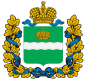 